Champ d'application-	tous les établissements de crédit, y compris les succursales UE et non UE;-	toutes les sociétés de bourse, y compris les succursales UE et non UE;-	toutes les compagnies d'assurance pratiquant les activités d'assurance-vie, y compris les 	succursales UE et non UE;-	tous les établissements de paiement et les établissements de monnaie électronique, y 	compris les succursales UE et non UE;-	les organismes de liquidation, y compris les succursales UE et non UE.boulevard de Berlaimont 14 – BE-1000 Bruxellestél. +32 2 221 38 12 – fax + 32 2 221 31 04numéro d’entreprise: 0203.201.340RPM Bruxelleswww.bnb.be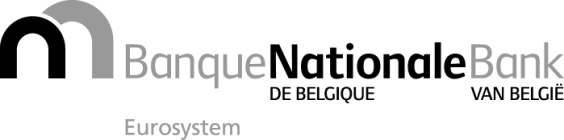 Bruxelles, le 25 septembre 2013Annexe 1 à la circulaire NBB_2013_10Annexe 1 à la circulaire NBB_2013_10QUESTIONNAIRE   PERIODIQUE  RELATIF  A   LA   PREVENTION   DU   BLANCHIMENT   DE   CAPITAUX 
ET   DU   FINANCEMENT   DU   TERRORISME   QUESTIONNAIRE   PERIODIQUE  RELATIF  A   LA   PREVENTION   DU   BLANCHIMENT   DE   CAPITAUX 
ET   DU   FINANCEMENT   DU   TERRORISME   QUESTIONNAIRE   PERIODIQUE  RELATIF  A   LA   PREVENTION   DU   BLANCHIMENT   DE   CAPITAUX 
ET   DU   FINANCEMENT   DU   TERRORISME   QUESTIONNAIRE   PERIODIQUE  RELATIF  A   LA   PREVENTION   DU   BLANCHIMENT   DE   CAPITAUX 
ET   DU   FINANCEMENT   DU   TERRORISME   QUESTIONNAIRE   PERIODIQUE  RELATIF  A   LA   PREVENTION   DU   BLANCHIMENT   DE   CAPITAUX 
ET   DU   FINANCEMENT   DU   TERRORISME   QUESTIONNAIRE   PERIODIQUE  RELATIF  A   LA   PREVENTION   DU   BLANCHIMENT   DE   CAPITAUX 
ET   DU   FINANCEMENT   DU   TERRORISME   QUESTIONNAIRE   PERIODIQUE  RELATIF  A   LA   PREVENTION   DU   BLANCHIMENT   DE   CAPITAUX 
ET   DU   FINANCEMENT   DU   TERRORISME   QUESTIONNAIRE   PERIODIQUE  RELATIF  A   LA   PREVENTION   DU   BLANCHIMENT   DE   CAPITAUX 
ET   DU   FINANCEMENT   DU   TERRORISME   QUESTIONNAIRE   PERIODIQUE  RELATIF  A   LA   PREVENTION   DU   BLANCHIMENT   DE   CAPITAUX 
ET   DU   FINANCEMENT   DU   TERRORISME   QUESTIONNAIRE   PERIODIQUE  RELATIF  A   LA   PREVENTION   DU   BLANCHIMENT   DE   CAPITAUX 
ET   DU   FINANCEMENT   DU   TERRORISME   Bq/LqAssSdBEP/EMEI.   IDENTIFICATION  DES  CLIENTSI.   IDENTIFICATION  DES  CLIENTSI.   IDENTIFICATION  DES  CLIENTSI.   IDENTIFICATION  DES  CLIENTSI.   IDENTIFICATION  DES  CLIENTSI.   IDENTIFICATION  DES  CLIENTSObjectifs généraux1.1Estimez-vous que les procédures internes de votre organisme en matière d'identification des clients sont pleinement, largement, partiellement ou insuffisamment conformes aux exigences légales et réglementaires en la matière ?Estimez-vous que les procédures internes de votre organisme en matière d'identification des clients sont pleinement, largement, partiellement ou insuffisamment conformes aux exigences légales et réglementaires en la matière ?Estimez-vous que les procédures internes de votre organisme en matière d'identification des clients sont pleinement, largement, partiellement ou insuffisamment conformes aux exigences légales et réglementaires en la matière ?pleinement /  largement / partiellement / insuffisammentObjectifs généraux1.1.c1.1.cCommentaire :Objectifs généraux1.2Estimez-vous que, dans la pratique, les procédures internes susdites en matière d'identification des clients sont effectivement mises en œuvre de façon pleinement, largement, partiellement ou insuffisamment satisfaisante au sein de votre organisme ?Estimez-vous que, dans la pratique, les procédures internes susdites en matière d'identification des clients sont effectivement mises en œuvre de façon pleinement, largement, partiellement ou insuffisamment satisfaisante au sein de votre organisme ?Estimez-vous que, dans la pratique, les procédures internes susdites en matière d'identification des clients sont effectivement mises en œuvre de façon pleinement, largement, partiellement ou insuffisamment satisfaisante au sein de votre organisme ?pleinement /  largement / partiellement / insuffisammentObjectifs généraux1.2.c1.2.cCommentaire :Entrée en relation d'affaires1.3Les procédures internes de votre organisme font-elles usage de la faculté d'autoriser le report de la vérification de l'identité des clients dans le cours de l'établissement de la relation d'affaires, dans des circonstances limitativement énumérées où les obligations de vigilance ne peuvent pas être satisfaites avant d’entrer en relations d’affaires avec les clients ? (Art  3, al 2 et 3,  du règlement) ?Les procédures internes de votre organisme font-elles usage de la faculté d'autoriser le report de la vérification de l'identité des clients dans le cours de l'établissement de la relation d'affaires, dans des circonstances limitativement énumérées où les obligations de vigilance ne peuvent pas être satisfaites avant d’entrer en relations d’affaires avec les clients ? (Art  3, al 2 et 3,  du règlement) ?Les procédures internes de votre organisme font-elles usage de la faculté d'autoriser le report de la vérification de l'identité des clients dans le cours de l'établissement de la relation d'affaires, dans des circonstances limitativement énumérées où les obligations de vigilance ne peuvent pas être satisfaites avant d’entrer en relations d’affaires avec les clients ? (Art  3, al 2 et 3,  du règlement) ?Oui / Non / NAEntrée en relation d'affaires1.3.c1.3.cCommentaire :Comptes numérotés1.4Votre organisme autorise-t-il l'ouverture de comptes numérotés ou la conclusion de contrats numérotés ?   Votre organisme autorise-t-il l'ouverture de comptes numérotés ou la conclusion de contrats numérotés ?   Votre organisme autorise-t-il l'ouverture de comptes numérotés ou la conclusion de contrats numérotés ?   Oui / Non / NAComptes numérotés1.4.c1.4.cCommentaire :Comptes numérotés1.5Dans l'affirmative, les procédures internes de votre organisme prévoient-elles des règles spécifiques pour en fixer les conditions d’ouverture et les modalités de fonctionnement, et notamment en veillant au respect des dispositions des articles 7, 8, 12, 13, 14 et 15 de la loi, ainsi que de celles du règlement fixant les modalités d'application de ces dispositions légales ?  (Art 5, al 2, du règlement)Dans l'affirmative, les procédures internes de votre organisme prévoient-elles des règles spécifiques pour en fixer les conditions d’ouverture et les modalités de fonctionnement, et notamment en veillant au respect des dispositions des articles 7, 8, 12, 13, 14 et 15 de la loi, ainsi que de celles du règlement fixant les modalités d'application de ces dispositions légales ?  (Art 5, al 2, du règlement)Dans l'affirmative, les procédures internes de votre organisme prévoient-elles des règles spécifiques pour en fixer les conditions d’ouverture et les modalités de fonctionnement, et notamment en veillant au respect des dispositions des articles 7, 8, 12, 13, 14 et 15 de la loi, ainsi que de celles du règlement fixant les modalités d'application de ces dispositions légales ?  (Art 5, al 2, du règlement)Oui / Non / NAComptes numérotés1.5.c1.5.cCommentaire :Opérations occasionnelles1.6Les procédures internes de votre organisme prévoient-elles l’identification et la vérification de l'identité du client occasionnel lorsque l'opération porte sur un montant supérieur au seuil de 10.000 € ? (article 7, §1er, al 1er, 2° a., de la loi).Les procédures internes de votre organisme prévoient-elles l’identification et la vérification de l'identité du client occasionnel lorsque l'opération porte sur un montant supérieur au seuil de 10.000 € ? (article 7, §1er, al 1er, 2° a., de la loi).Les procédures internes de votre organisme prévoient-elles l’identification et la vérification de l'identité du client occasionnel lorsque l'opération porte sur un montant supérieur au seuil de 10.000 € ? (article 7, §1er, al 1er, 2° a., de la loi).Oui / Non / NAOpérations occasionnelles1.6.c1.6.cCommentaire :1.7Les procédures internes de votre organisme prévoient-elles un seuil inférieur à 10.000 € pour l’identification et la vérification de l'identité des clients occasionnels ?Les procédures internes de votre organisme prévoient-elles un seuil inférieur à 10.000 € pour l’identification et la vérification de l'identité des clients occasionnels ?Les procédures internes de votre organisme prévoient-elles un seuil inférieur à 10.000 € pour l’identification et la vérification de l'identité des clients occasionnels ?Les procédures internes de votre organisme prévoient-elles un seuil inférieur à 10.000 € pour l’identification et la vérification de l'identité des clients occasionnels ?Oui / Non / NA1.7.c1.7.cCommentaire :1.8Les procédures internes de votre organisme prévoient-elles un seuil inférieur à 10.000 € ? (Si oui, veuillez indiquer ce seuil en commentaire)Les procédures internes de votre organisme prévoient-elles un seuil inférieur à 10.000 € ? (Si oui, veuillez indiquer ce seuil en commentaire)Les procédures internes de votre organisme prévoient-elles un seuil inférieur à 10.000 € ? (Si oui, veuillez indiquer ce seuil en commentaire)Les procédures internes de votre organisme prévoient-elles un seuil inférieur à 10.000 € ? (Si oui, veuillez indiquer ce seuil en commentaire)Oui / Non / NA1.8.c1.8.cCommentaire :Opérations occasionnellesLes procédures internes de votre organisme précisent-elles la méthode applicable pour :Les procédures internes de votre organisme précisent-elles la méthode applicable pour :Les procédures internes de votre organisme précisent-elles la méthode applicable pour :Les procédures internes de votre organisme précisent-elles la méthode applicable pour :Les procédures internes de votre organisme précisent-elles la méthode applicable pour :Les procédures internes de votre organisme précisent-elles la méthode applicable pour :Opérations occasionnelles1.9a) 	additionner, pour le calcul du franchissement de seuil précité, les opérations effectuées par un même client occasionnel et qui paraissent liées entre elles (article 7, §1er, al 1er, 2° a., de la loi) ?a) 	additionner, pour le calcul du franchissement de seuil précité, les opérations effectuées par un même client occasionnel et qui paraissent liées entre elles (article 7, §1er, al 1er, 2° a., de la loi) ?a) 	additionner, pour le calcul du franchissement de seuil précité, les opérations effectuées par un même client occasionnel et qui paraissent liées entre elles (article 7, §1er, al 1er, 2° a., de la loi) ?a) 	additionner, pour le calcul du franchissement de seuil précité, les opérations effectuées par un même client occasionnel et qui paraissent liées entre elles (article 7, §1er, al 1er, 2° a., de la loi) ?Oui / Non / NAOpérations occasionnelles1.9.c1.9.cCommentaire :Opérations occasionnelles1.10b) 	qualifier de relations d'affaires les relations avec un client qui sollicite votre organisme de manière régulière et répétée pour la réalisation d'opérations financières distinctes et successives en dehors d'une relation d'affaires contractuelle (art. 4, alinéa 2, du règlement) ?b) 	qualifier de relations d'affaires les relations avec un client qui sollicite votre organisme de manière régulière et répétée pour la réalisation d'opérations financières distinctes et successives en dehors d'une relation d'affaires contractuelle (art. 4, alinéa 2, du règlement) ?b) 	qualifier de relations d'affaires les relations avec un client qui sollicite votre organisme de manière régulière et répétée pour la réalisation d'opérations financières distinctes et successives en dehors d'une relation d'affaires contractuelle (art. 4, alinéa 2, du règlement) ?b) 	qualifier de relations d'affaires les relations avec un client qui sollicite votre organisme de manière régulière et répétée pour la réalisation d'opérations financières distinctes et successives en dehors d'une relation d'affaires contractuelle (art. 4, alinéa 2, du règlement) ?Oui / Non / NAOpérations occasionnelles1.10.c1.10.cCommentaire :Opérations occasionnelles1.11Les procédures internes de votre organisme prévoient-elles l’identification des clients occasionnels et la vérification de leur identité quel que soit le montant de l'opération, lorsque celle-ci consiste dans un transfert de fonds visé par le règlement (CE) n° 1781/2006 du Parlement européen et du Conseil du 15 novembre 2006 relatif aux informations concernant le donneur d’ordre accompagnant les virements de fonds ?  (article  7, §1er, al 1er, 2° b., de la loi)Les procédures internes de votre organisme prévoient-elles l’identification des clients occasionnels et la vérification de leur identité quel que soit le montant de l'opération, lorsque celle-ci consiste dans un transfert de fonds visé par le règlement (CE) n° 1781/2006 du Parlement européen et du Conseil du 15 novembre 2006 relatif aux informations concernant le donneur d’ordre accompagnant les virements de fonds ?  (article  7, §1er, al 1er, 2° b., de la loi)Les procédures internes de votre organisme prévoient-elles l’identification des clients occasionnels et la vérification de leur identité quel que soit le montant de l'opération, lorsque celle-ci consiste dans un transfert de fonds visé par le règlement (CE) n° 1781/2006 du Parlement européen et du Conseil du 15 novembre 2006 relatif aux informations concernant le donneur d’ordre accompagnant les virements de fonds ?  (article  7, §1er, al 1er, 2° b., de la loi)Les procédures internes de votre organisme prévoient-elles l’identification des clients occasionnels et la vérification de leur identité quel que soit le montant de l'opération, lorsque celle-ci consiste dans un transfert de fonds visé par le règlement (CE) n° 1781/2006 du Parlement européen et du Conseil du 15 novembre 2006 relatif aux informations concernant le donneur d’ordre accompagnant les virements de fonds ?  (article  7, §1er, al 1er, 2° b., de la loi)Oui / Non / NAOpérations occasionnelles1.11.c1.11.cCommentaire :Doutes et soupçons1.12Les procédures internes de votre organisme prévoient-elles l'identification des clients occasionnels souhaitant effectuer une opération portant sur un montant inférieur à 10.000 € lorsqu’il y a soupçon de blanchiment de capitaux ou de financement du terrorisme ? (Art 7, §1er, al 1er, 3°, de la loi)Les procédures internes de votre organisme prévoient-elles l'identification des clients occasionnels souhaitant effectuer une opération portant sur un montant inférieur à 10.000 € lorsqu’il y a soupçon de blanchiment de capitaux ou de financement du terrorisme ? (Art 7, §1er, al 1er, 3°, de la loi)Les procédures internes de votre organisme prévoient-elles l'identification des clients occasionnels souhaitant effectuer une opération portant sur un montant inférieur à 10.000 € lorsqu’il y a soupçon de blanchiment de capitaux ou de financement du terrorisme ? (Art 7, §1er, al 1er, 3°, de la loi)Les procédures internes de votre organisme prévoient-elles l'identification des clients occasionnels souhaitant effectuer une opération portant sur un montant inférieur à 10.000 € lorsqu’il y a soupçon de blanchiment de capitaux ou de financement du terrorisme ? (Art 7, §1er, al 1er, 3°, de la loi)Oui / Non / NADoutes et soupçons1.12.c1.12.cCommentaire :Doutes et soupçons1.13Lorsqu'un client ou un produit relève d'une des catégories visées à l'article 11, § 1er ou § 2, de la loi (risques faibles), les procédures internes de votre organisme prévoient-elles de procéder à l'identification et à la vérification de l'identité du client et de ses bénéficiaires effectifs conformément aux articles 7 et 8 de la loi dès qu'apparaît un soupçon de blanchiment de capitaux ou de financement du terrorisme ?Lorsqu'un client ou un produit relève d'une des catégories visées à l'article 11, § 1er ou § 2, de la loi (risques faibles), les procédures internes de votre organisme prévoient-elles de procéder à l'identification et à la vérification de l'identité du client et de ses bénéficiaires effectifs conformément aux articles 7 et 8 de la loi dès qu'apparaît un soupçon de blanchiment de capitaux ou de financement du terrorisme ?Lorsqu'un client ou un produit relève d'une des catégories visées à l'article 11, § 1er ou § 2, de la loi (risques faibles), les procédures internes de votre organisme prévoient-elles de procéder à l'identification et à la vérification de l'identité du client et de ses bénéficiaires effectifs conformément aux articles 7 et 8 de la loi dès qu'apparaît un soupçon de blanchiment de capitaux ou de financement du terrorisme ?Lorsqu'un client ou un produit relève d'une des catégories visées à l'article 11, § 1er ou § 2, de la loi (risques faibles), les procédures internes de votre organisme prévoient-elles de procéder à l'identification et à la vérification de l'identité du client et de ses bénéficiaires effectifs conformément aux articles 7 et 8 de la loi dès qu'apparaît un soupçon de blanchiment de capitaux ou de financement du terrorisme ?Oui / Non / NADoutes et soupçons1.13.c1.13.cCommentaire :Doutes et soupçons1.14Les procédures internes de votre organisme prévoient-elles de procéder à une nouvelle identification en cas de doute sur la véracité ou l'exactitude des données d'identification du client?Les procédures internes de votre organisme prévoient-elles de procéder à une nouvelle identification en cas de doute sur la véracité ou l'exactitude des données d'identification du client?Les procédures internes de votre organisme prévoient-elles de procéder à une nouvelle identification en cas de doute sur la véracité ou l'exactitude des données d'identification du client?Les procédures internes de votre organisme prévoient-elles de procéder à une nouvelle identification en cas de doute sur la véracité ou l'exactitude des données d'identification du client?Oui / Non / NADoutes et soupçons1.14.c1.14.cCommentaire :Personnes physiques - Règles générales1.15Les procédures internes de votre organisme prévoient-elles que les données d'identification des personnes physiques (le nom, le prénom, le lieu et la date de naissance) doivent être vérifiées au moyen d'un document probant (article 7, §1er, al 1er et 3, de la loi, article 7, §1er, du règlement) ?Les procédures internes de votre organisme prévoient-elles que les données d'identification des personnes physiques (le nom, le prénom, le lieu et la date de naissance) doivent être vérifiées au moyen d'un document probant (article 7, §1er, al 1er et 3, de la loi, article 7, §1er, du règlement) ?Les procédures internes de votre organisme prévoient-elles que les données d'identification des personnes physiques (le nom, le prénom, le lieu et la date de naissance) doivent être vérifiées au moyen d'un document probant (article 7, §1er, al 1er et 3, de la loi, article 7, §1er, du règlement) ?Les procédures internes de votre organisme prévoient-elles que les données d'identification des personnes physiques (le nom, le prénom, le lieu et la date de naissance) doivent être vérifiées au moyen d'un document probant (article 7, §1er, al 1er et 3, de la loi, article 7, §1er, du règlement) ?Oui / Non / NAPersonnes physiques - Règles générales1.15.c1.15.cCommentaire :Personnes physiques - Règles générales1.16Les procédures internes de votre organisme précisent-elles les mesures à prendre, dans la mesure du possible, afin de recueillir des informations pertinentes concernant l'adresse du client (article 7, § 1er, al 3, de la loi) ?Les procédures internes de votre organisme précisent-elles les mesures à prendre, dans la mesure du possible, afin de recueillir des informations pertinentes concernant l'adresse du client (article 7, § 1er, al 3, de la loi) ?Les procédures internes de votre organisme précisent-elles les mesures à prendre, dans la mesure du possible, afin de recueillir des informations pertinentes concernant l'adresse du client (article 7, § 1er, al 3, de la loi) ?Les procédures internes de votre organisme précisent-elles les mesures à prendre, dans la mesure du possible, afin de recueillir des informations pertinentes concernant l'adresse du client (article 7, § 1er, al 3, de la loi) ?Oui / Non / NAPersonnes physiques - Règles générales1.16.c1.16.cCommentaire :Personnes physiques - identification à distance1.17Les procédures internes de votre organisme prévoient-elles que la vérification à distance de l'identité des personnes physiques s'opère au moyen d'un des documents probants énumérés à l'article 7, § 2, du règlement  ?Les procédures internes de votre organisme prévoient-elles que la vérification à distance de l'identité des personnes physiques s'opère au moyen d'un des documents probants énumérés à l'article 7, § 2, du règlement  ?Les procédures internes de votre organisme prévoient-elles que la vérification à distance de l'identité des personnes physiques s'opère au moyen d'un des documents probants énumérés à l'article 7, § 2, du règlement  ?Les procédures internes de votre organisme prévoient-elles que la vérification à distance de l'identité des personnes physiques s'opère au moyen d'un des documents probants énumérés à l'article 7, § 2, du règlement  ?Oui / Non / NAPersonnes physiques - identification à distance1.17.c1.17.cCommentaire :Commentaire :Personnes physiques - identification à distance1.18En cas de vérification de l'identité des personnes physiques à distance au moyen d’une copie de la carte d’identité du client sans vérification de sa véracité auprès du Registre National, les procédures internes de votre organisme prévoient-elles une analyse préalable systématique et formalisée permettant de justifier que ni le client concerné, ni la relation d'affaires à nouer avec lui, ne présentent de risques particuliers de blanchiment des capitaux ou de financement du terrorisme ? (Art 7 §2 al 2 du règlement)En cas de vérification de l'identité des personnes physiques à distance au moyen d’une copie de la carte d’identité du client sans vérification de sa véracité auprès du Registre National, les procédures internes de votre organisme prévoient-elles une analyse préalable systématique et formalisée permettant de justifier que ni le client concerné, ni la relation d'affaires à nouer avec lui, ne présentent de risques particuliers de blanchiment des capitaux ou de financement du terrorisme ? (Art 7 §2 al 2 du règlement)En cas de vérification de l'identité des personnes physiques à distance au moyen d’une copie de la carte d’identité du client sans vérification de sa véracité auprès du Registre National, les procédures internes de votre organisme prévoient-elles une analyse préalable systématique et formalisée permettant de justifier que ni le client concerné, ni la relation d'affaires à nouer avec lui, ne présentent de risques particuliers de blanchiment des capitaux ou de financement du terrorisme ? (Art 7 §2 al 2 du règlement)En cas de vérification de l'identité des personnes physiques à distance au moyen d’une copie de la carte d’identité du client sans vérification de sa véracité auprès du Registre National, les procédures internes de votre organisme prévoient-elles une analyse préalable systématique et formalisée permettant de justifier que ni le client concerné, ni la relation d'affaires à nouer avec lui, ne présentent de risques particuliers de blanchiment des capitaux ou de financement du terrorisme ? (Art 7 §2 al 2 du règlement)Oui / Non / NAPersonnes physiques - identification à distance1.18.c1.18.cCommentaire :Commentaire :Personnes physiques - identification à distance1.19Les procédures internes de votre organisme prévoient-elles de procéder à une nouvelle vérification de l'identité du client au moyen d'un autre document probant qu'une simple copie de la carte d'identité ou du passeport, dès l'instant où, dans le courant de la relation d'affaires, l'exercice de la vigilance constante à l'égard de celle-ci fait apparaitre qu'un risque particulier de blanchiment des capitaux ou de financement du terrorisme est associé au client ou à la relation d'affaires? (art 29, 3ème tiret, du règlement).Les procédures internes de votre organisme prévoient-elles de procéder à une nouvelle vérification de l'identité du client au moyen d'un autre document probant qu'une simple copie de la carte d'identité ou du passeport, dès l'instant où, dans le courant de la relation d'affaires, l'exercice de la vigilance constante à l'égard de celle-ci fait apparaitre qu'un risque particulier de blanchiment des capitaux ou de financement du terrorisme est associé au client ou à la relation d'affaires? (art 29, 3ème tiret, du règlement).Les procédures internes de votre organisme prévoient-elles de procéder à une nouvelle vérification de l'identité du client au moyen d'un autre document probant qu'une simple copie de la carte d'identité ou du passeport, dès l'instant où, dans le courant de la relation d'affaires, l'exercice de la vigilance constante à l'égard de celle-ci fait apparaitre qu'un risque particulier de blanchiment des capitaux ou de financement du terrorisme est associé au client ou à la relation d'affaires? (art 29, 3ème tiret, du règlement).Les procédures internes de votre organisme prévoient-elles de procéder à une nouvelle vérification de l'identité du client au moyen d'un autre document probant qu'une simple copie de la carte d'identité ou du passeport, dès l'instant où, dans le courant de la relation d'affaires, l'exercice de la vigilance constante à l'égard de celle-ci fait apparaitre qu'un risque particulier de blanchiment des capitaux ou de financement du terrorisme est associé au client ou à la relation d'affaires? (art 29, 3ème tiret, du règlement).Oui / Non / NAPersonnes physiques - identification à distance1.19.c1.19.cCommentaire :Commentaire :Personnes morales1.20Les procédures internes de votre organisme prévoient-elles que les données d'identification des personnes morales portent sur la dénomination sociale, le siège social, les administrateurs et la connaissance des dispositions régissant le pouvoir d’engager cette personne morale ? (art 7, §1er, al 4, de la loi)Les procédures internes de votre organisme prévoient-elles que les données d'identification des personnes morales portent sur la dénomination sociale, le siège social, les administrateurs et la connaissance des dispositions régissant le pouvoir d’engager cette personne morale ? (art 7, §1er, al 4, de la loi)Les procédures internes de votre organisme prévoient-elles que les données d'identification des personnes morales portent sur la dénomination sociale, le siège social, les administrateurs et la connaissance des dispositions régissant le pouvoir d’engager cette personne morale ? (art 7, §1er, al 4, de la loi)Les procédures internes de votre organisme prévoient-elles que les données d'identification des personnes morales portent sur la dénomination sociale, le siège social, les administrateurs et la connaissance des dispositions régissant le pouvoir d’engager cette personne morale ? (art 7, §1er, al 4, de la loi)Oui / Non / NAPersonnes morales1.20.c1.20.cCommentaire :Commentaire :Personnes moralesPour les clients qui sont des personnes morales de droit belge, les procédures internes de votre organisme prévoient-elles que la vérification de leur identité s'opère au moyen :Pour les clients qui sont des personnes morales de droit belge, les procédures internes de votre organisme prévoient-elles que la vérification de leur identité s'opère au moyen :Pour les clients qui sont des personnes morales de droit belge, les procédures internes de votre organisme prévoient-elles que la vérification de leur identité s'opère au moyen :Pour les clients qui sont des personnes morales de droit belge, les procédures internes de votre organisme prévoient-elles que la vérification de leur identité s'opère au moyen :Pour les clients qui sont des personnes morales de droit belge, les procédures internes de votre organisme prévoient-elles que la vérification de leur identité s'opère au moyen :Pour les clients qui sont des personnes morales de droit belge, les procédures internes de votre organisme prévoient-elles que la vérification de leur identité s'opère au moyen :Personnes morales1.21a) 	des derniers statuts coordonnés ou statuts à jour de la personne morale cliente déposés au greffe du Tribunal de commerce ou publiés aux annexes du Moniteur belge ? (Art 8, §1er, du règlement)a) 	des derniers statuts coordonnés ou statuts à jour de la personne morale cliente déposés au greffe du Tribunal de commerce ou publiés aux annexes du Moniteur belge ? (Art 8, §1er, du règlement)a) 	des derniers statuts coordonnés ou statuts à jour de la personne morale cliente déposés au greffe du Tribunal de commerce ou publiés aux annexes du Moniteur belge ? (Art 8, §1er, du règlement)a) 	des derniers statuts coordonnés ou statuts à jour de la personne morale cliente déposés au greffe du Tribunal de commerce ou publiés aux annexes du Moniteur belge ? (Art 8, §1er, du règlement)Oui / Non / NAPersonnes morales1.21.c1.21.cCommentaire :Commentaire :1.22b) 	de la liste des administrateurs de la personne morale cliente et de la publication de leurs nominations au Moniteur belge, ou de tout autre document probant permettant d’établir leur qualité d’administrateurs, tels que toute publication au Moniteur belge faisant mention de ces personnes en tant qu’administrateurs, ou les comptes annuels déposés à la Banque Nationale de Belgique ? (Art 8; §1er, du règlement)b) 	de la liste des administrateurs de la personne morale cliente et de la publication de leurs nominations au Moniteur belge, ou de tout autre document probant permettant d’établir leur qualité d’administrateurs, tels que toute publication au Moniteur belge faisant mention de ces personnes en tant qu’administrateurs, ou les comptes annuels déposés à la Banque Nationale de Belgique ? (Art 8; §1er, du règlement)b) 	de la liste des administrateurs de la personne morale cliente et de la publication de leurs nominations au Moniteur belge, ou de tout autre document probant permettant d’établir leur qualité d’administrateurs, tels que toute publication au Moniteur belge faisant mention de ces personnes en tant qu’administrateurs, ou les comptes annuels déposés à la Banque Nationale de Belgique ? (Art 8; §1er, du règlement)Oui / Non / NA1.22.c1.22.cCommentaire :1.23c) 	de la dernière publication au Moniteur belge des pouvoirs de représentation de la personne morale cliente ? (Art 8, §1er, du règlement)c) 	de la dernière publication au Moniteur belge des pouvoirs de représentation de la personne morale cliente ? (Art 8, §1er, du règlement)c) 	de la dernière publication au Moniteur belge des pouvoirs de représentation de la personne morale cliente ? (Art 8, §1er, du règlement)Oui / Non / NA1.23.c1.23.cCommentaire :1.24Pour les clients qui sont des personnes morales de droit étranger, les procédures internes de votre organisme prévoient-elles que la vérification de leur identité s'opère au moyen de documents probants équivalents à ceux énumérés au §1er de l’article 7 du règlement et, si nécessaire, de leur traduction dans une des langues nationales ou en anglais ? (Art 8, §2, du règlement)Pour les clients qui sont des personnes morales de droit étranger, les procédures internes de votre organisme prévoient-elles que la vérification de leur identité s'opère au moyen de documents probants équivalents à ceux énumérés au §1er de l’article 7 du règlement et, si nécessaire, de leur traduction dans une des langues nationales ou en anglais ? (Art 8, §2, du règlement)Pour les clients qui sont des personnes morales de droit étranger, les procédures internes de votre organisme prévoient-elles que la vérification de leur identité s'opère au moyen de documents probants équivalents à ceux énumérés au §1er de l’article 7 du règlement et, si nécessaire, de leur traduction dans une des langues nationales ou en anglais ? (Art 8, §2, du règlement)Oui / Non / NA1.24.c1.24.cCommentaire :Trusts, associations de fait, fiducies, autres constructions juridiques1.25Les procédures internes de votre organisme prévoient-elles que la vérification de l'identité des clients qui sont des trusts, des associations de fait, des fiducies, ou toutes autres structures juridiques dénuées de personnalité juridique, s'opère au moyen d’éléments de connaissance relatifs à l’existence, à la nature, aux finalités poursuivies et aux modalités de gestion et de représentation de la structure juridique concernée, et que ces éléments sont vérifiés au moyen de tous documents susceptibles de faire preuve, dont il est pris copie ? (Art 9 du règlement)Les procédures internes de votre organisme prévoient-elles que la vérification de l'identité des clients qui sont des trusts, des associations de fait, des fiducies, ou toutes autres structures juridiques dénuées de personnalité juridique, s'opère au moyen d’éléments de connaissance relatifs à l’existence, à la nature, aux finalités poursuivies et aux modalités de gestion et de représentation de la structure juridique concernée, et que ces éléments sont vérifiés au moyen de tous documents susceptibles de faire preuve, dont il est pris copie ? (Art 9 du règlement)Les procédures internes de votre organisme prévoient-elles que la vérification de l'identité des clients qui sont des trusts, des associations de fait, des fiducies, ou toutes autres structures juridiques dénuées de personnalité juridique, s'opère au moyen d’éléments de connaissance relatifs à l’existence, à la nature, aux finalités poursuivies et aux modalités de gestion et de représentation de la structure juridique concernée, et que ces éléments sont vérifiés au moyen de tous documents susceptibles de faire preuve, dont il est pris copie ? (Art 9 du règlement)Oui / Non / NATrusts, associations de fait, fiducies, autres constructions juridiques1.25.c1.25.cCommentaire :Dispenses d'identificationLes procédures internes de votre organisme font-elles usage de la faculté prévue à l'article 11, § 1er, de la loi de ne pas procéder à l'identification et à la vérification de l'identité des clients qui relèvent des catégories suivantes et de leurs bénéficiaires effectifs :Les procédures internes de votre organisme font-elles usage de la faculté prévue à l'article 11, § 1er, de la loi de ne pas procéder à l'identification et à la vérification de l'identité des clients qui relèvent des catégories suivantes et de leurs bénéficiaires effectifs :Les procédures internes de votre organisme font-elles usage de la faculté prévue à l'article 11, § 1er, de la loi de ne pas procéder à l'identification et à la vérification de l'identité des clients qui relèvent des catégories suivantes et de leurs bénéficiaires effectifs :Les procédures internes de votre organisme font-elles usage de la faculté prévue à l'article 11, § 1er, de la loi de ne pas procéder à l'identification et à la vérification de l'identité des clients qui relèvent des catégories suivantes et de leurs bénéficiaires effectifs :Les procédures internes de votre organisme font-elles usage de la faculté prévue à l'article 11, § 1er, de la loi de ne pas procéder à l'identification et à la vérification de l'identité des clients qui relèvent des catégories suivantes et de leurs bénéficiaires effectifs :Dispenses d'identification1° 	les établissements de crédit ou les établissements financiers visés à l'article 2 de la Directive 2005/60/CE, établis :1° 	les établissements de crédit ou les établissements financiers visés à l'article 2 de la Directive 2005/60/CE, établis :1° 	les établissements de crédit ou les établissements financiers visés à l'article 2 de la Directive 2005/60/CE, établis :1° 	les établissements de crédit ou les établissements financiers visés à l'article 2 de la Directive 2005/60/CE, établis :Dispenses d'identification1.26a/ 	en Belgiquea/ 	en Belgiquea/ 	en BelgiqueOui / Non / NADispenses d'identification1.26.c1.26.cCommentaire :Dispenses d'identification1.27b/ 	dans un autre pays de l'Espace Economique Européenb/ 	dans un autre pays de l'Espace Economique Européenb/ 	dans un autre pays de l'Espace Economique EuropéenOui / Non / NADispenses d'identification1.27.c1.27.cCommentaire :Dispenses d'identification1.28c/ 	dans un pays tiers qui impose des obligations et un contrôle équivalents à ceux prévus par la Directive 2005/60/CE ("pays tiers équivalents")c/ 	dans un pays tiers qui impose des obligations et un contrôle équivalents à ceux prévus par la Directive 2005/60/CE ("pays tiers équivalents")c/ 	dans un pays tiers qui impose des obligations et un contrôle équivalents à ceux prévus par la Directive 2005/60/CE ("pays tiers équivalents")Oui / Non / NADispenses d'identification1.28.c1.28.cCommentaire :Dispenses d'identification2° 	les sociétés cotées dont les valeurs sont admises à la négociation sur un marché réglementé :2° 	les sociétés cotées dont les valeurs sont admises à la négociation sur un marché réglementé :2° 	les sociétés cotées dont les valeurs sont admises à la négociation sur un marché réglementé :2° 	les sociétés cotées dont les valeurs sont admises à la négociation sur un marché réglementé :1.29a/ 	dans un pays de l'Espace Economique Européena/ 	dans un pays de l'Espace Economique Européena/ 	dans un pays de l'Espace Economique EuropéenOui / Non / NA1.29.c1.29.cCommentaire :1.30b/ 	dans un pays dans un pays tiers où elles sont soumises à des exigences de publicité compatibles avec la législation communautaireb/ 	dans un pays dans un pays tiers où elles sont soumises à des exigences de publicité compatibles avec la législation communautaireb/ 	dans un pays dans un pays tiers où elles sont soumises à des exigences de publicité compatibles avec la législation communautaireOui / Non / NA1.30.c1.30.cCommentaire :1.313° 	les autorités publiques belges3° 	les autorités publiques belges3° 	les autorités publiques belgesOui / Non / NA1.31.c1.31.cCommentaire :1.324° 	les autorités et organismes publics européens.4° 	les autorités et organismes publics européens.4° 	les autorités et organismes publics européens.Oui / Non / NA1.32.c1.32.cCommentaire :1.33Les procédures internes de votre organisme précisent-elles, pour chacun des cas visés aux questions 1.26 à 1.32 ci-dessus auxquelles vous avez répondu affirmativement, les informations suffisantes qui doivent être recueillies pour établir si le client remplit les conditions requises pour bénéficier de la dérogation visée à l'article 11, § 1er, de la loi ?Les procédures internes de votre organisme précisent-elles, pour chacun des cas visés aux questions 1.26 à 1.32 ci-dessus auxquelles vous avez répondu affirmativement, les informations suffisantes qui doivent être recueillies pour établir si le client remplit les conditions requises pour bénéficier de la dérogation visée à l'article 11, § 1er, de la loi ?Les procédures internes de votre organisme précisent-elles, pour chacun des cas visés aux questions 1.26 à 1.32 ci-dessus auxquelles vous avez répondu affirmativement, les informations suffisantes qui doivent être recueillies pour établir si le client remplit les conditions requises pour bénéficier de la dérogation visée à l'article 11, § 1er, de la loi ?Oui / Non / NA1.33.c1.33.cCommentaire :Si vous avez répondu affirmativement à la question 1.28, les procédures internes de votre organisme prévoient-elles que peuvent être considérés comme pays tiers équivalents :Si vous avez répondu affirmativement à la question 1.28, les procédures internes de votre organisme prévoient-elles que peuvent être considérés comme pays tiers équivalents :Si vous avez répondu affirmativement à la question 1.28, les procédures internes de votre organisme prévoient-elles que peuvent être considérés comme pays tiers équivalents :Si vous avez répondu affirmativement à la question 1.28, les procédures internes de votre organisme prévoient-elles que peuvent être considérés comme pays tiers équivalents :Si vous avez répondu affirmativement à la question 1.28, les procédures internes de votre organisme prévoient-elles que peuvent être considérés comme pays tiers équivalents :1.34a/ 	les pays membres du Groupe d'Action Financière (GAFI), par application de l'article 44, alinéa 4, de la loi ?a/ 	les pays membres du Groupe d'Action Financière (GAFI), par application de l'article 44, alinéa 4, de la loi ?a/ 	les pays membres du Groupe d'Action Financière (GAFI), par application de l'article 44, alinéa 4, de la loi ?Oui / Non / NA1.34.c1.34.cCommentaire :1.35b/ 	les pays repris sur la liste des pays tiers équivalents publiée par la Commission européenne sur son site internet ?b/ 	les pays repris sur la liste des pays tiers équivalents publiée par la Commission européenne sur son site internet ?b/ 	les pays repris sur la liste des pays tiers équivalents publiée par la Commission européenne sur son site internet ?Oui / Non / NA1.35.c1.35.cCommentaire :1.36c/ 	les pays pour lesquels une analyse effectuée par votre organisme financier ou, le cas échéant, par le groupe financier dont il fait partie, établit qu'ils remplissent les conditions d'équivalencec/ 	les pays pour lesquels une analyse effectuée par votre organisme financier ou, le cas échéant, par le groupe financier dont il fait partie, établit qu'ils remplissent les conditions d'équivalencec/ 	les pays pour lesquels une analyse effectuée par votre organisme financier ou, le cas échéant, par le groupe financier dont il fait partie, établit qu'ils remplissent les conditions d'équivalenceOui / Non / NA1.36.c1.36.cCommentaire :Dispenses d'identificationLes procédures internes de votre organisme font-elles usage de la faculté prévue à l'article 11, § 2, de la loi de ne pas procéder à l'identification et à la vérification de l'identité des clients et de leurs bénéficiaires effectifs lorsque le produit financier ou la transaction souhaitée par le client relève des catégories suivantes :Les procédures internes de votre organisme font-elles usage de la faculté prévue à l'article 11, § 2, de la loi de ne pas procéder à l'identification et à la vérification de l'identité des clients et de leurs bénéficiaires effectifs lorsque le produit financier ou la transaction souhaitée par le client relève des catégories suivantes :Les procédures internes de votre organisme font-elles usage de la faculté prévue à l'article 11, § 2, de la loi de ne pas procéder à l'identification et à la vérification de l'identité des clients et de leurs bénéficiaires effectifs lorsque le produit financier ou la transaction souhaitée par le client relève des catégories suivantes :Les procédures internes de votre organisme font-elles usage de la faculté prévue à l'article 11, § 2, de la loi de ne pas procéder à l'identification et à la vérification de l'identité des clients et de leurs bénéficiaires effectifs lorsque le produit financier ou la transaction souhaitée par le client relève des catégories suivantes :Les procédures internes de votre organisme font-elles usage de la faculté prévue à l'article 11, § 2, de la loi de ne pas procéder à l'identification et à la vérification de l'identité des clients et de leurs bénéficiaires effectifs lorsque le produit financier ou la transaction souhaitée par le client relève des catégories suivantes :Dispenses d'identification1.371°  	les polices d'assurance vie dont la prime annuelle ne dépasse pas 1.000 € ou dont la prime unique ne dépasse pas 2.500 €1°  	les polices d'assurance vie dont la prime annuelle ne dépasse pas 1.000 € ou dont la prime unique ne dépasse pas 2.500 €1°  	les polices d'assurance vie dont la prime annuelle ne dépasse pas 1.000 € ou dont la prime unique ne dépasse pas 2.500 €Oui / Non / NADispenses d'identification1.37.c1.37.cCommentaire :1.382°  	les contrats d'assurance retraite qui ne comportent pas de clause de rachat et qui ne peuvent être utilisés en garantie2°  	les contrats d'assurance retraite qui ne comportent pas de clause de rachat et qui ne peuvent être utilisés en garantie2°  	les contrats d'assurance retraite qui ne comportent pas de clause de rachat et qui ne peuvent être utilisés en garantie2°  	les contrats d'assurance retraite qui ne comportent pas de clause de rachat et qui ne peuvent être utilisés en garantieOui / Non / NA1.38.c1.38.cCommentaire :Commentaire :1.393°  	les régimes de retraite ou dispositifs similaires versant des prestations de retraite aux salariés, pour lesquels les cotisations sont prélevées par déduction du salaire et dont les règles ne permettent pas aux participants de transférer leurs droits3°  	les régimes de retraite ou dispositifs similaires versant des prestations de retraite aux salariés, pour lesquels les cotisations sont prélevées par déduction du salaire et dont les règles ne permettent pas aux participants de transférer leurs droits3°  	les régimes de retraite ou dispositifs similaires versant des prestations de retraite aux salariés, pour lesquels les cotisations sont prélevées par déduction du salaire et dont les règles ne permettent pas aux participants de transférer leurs droits3°  	les régimes de retraite ou dispositifs similaires versant des prestations de retraite aux salariés, pour lesquels les cotisations sont prélevées par déduction du salaire et dont les règles ne permettent pas aux participants de transférer leurs droitsOui / Non / NA1.39.c1.39.cCommentaire :Commentaire :1.404°  	la monnaie électronique, pour autant que la capacité maximale de chargement du support ne soit pas supérieure à 150 € si le support ne peut pas être rechargé ou, si le support peut être rechargé, pour autant qu'une limite de 2.500 € soit fixée pour le montant total des transactions sur une année civile (sauf dans le cas de remboursements de plus de 1,000 €).4°  	la monnaie électronique, pour autant que la capacité maximale de chargement du support ne soit pas supérieure à 150 € si le support ne peut pas être rechargé ou, si le support peut être rechargé, pour autant qu'une limite de 2.500 € soit fixée pour le montant total des transactions sur une année civile (sauf dans le cas de remboursements de plus de 1,000 €).4°  	la monnaie électronique, pour autant que la capacité maximale de chargement du support ne soit pas supérieure à 150 € si le support ne peut pas être rechargé ou, si le support peut être rechargé, pour autant qu'une limite de 2.500 € soit fixée pour le montant total des transactions sur une année civile (sauf dans le cas de remboursements de plus de 1,000 €).4°  	la monnaie électronique, pour autant que la capacité maximale de chargement du support ne soit pas supérieure à 150 € si le support ne peut pas être rechargé ou, si le support peut être rechargé, pour autant qu'une limite de 2.500 € soit fixée pour le montant total des transactions sur une année civile (sauf dans le cas de remboursements de plus de 1,000 €).Oui / Non / NA1.40.c1.40.cCommentaire :Commentaire :Bq/LqAssSdBEP/EMEII.   IDENTIFICATION  DES  MANDATAIRESII.   IDENTIFICATION  DES  MANDATAIRESII.   IDENTIFICATION  DES  MANDATAIRESII.   IDENTIFICATION  DES  MANDATAIRESII.   IDENTIFICATION  DES  MANDATAIRESII.   IDENTIFICATION  DES  MANDATAIRESII.   IDENTIFICATION  DES  MANDATAIRESObjectifs généraux2.1Estimez-vous que les procédures internes de votre organisme en matière d'identification des mandataires des clients sont pleinement, largement, partiellement ou insuffisamment conformes aux exigences légales et réglementaires en la matière ? Estimez-vous que les procédures internes de votre organisme en matière d'identification des mandataires des clients sont pleinement, largement, partiellement ou insuffisamment conformes aux exigences légales et réglementaires en la matière ? Estimez-vous que les procédures internes de votre organisme en matière d'identification des mandataires des clients sont pleinement, largement, partiellement ou insuffisamment conformes aux exigences légales et réglementaires en la matière ? Estimez-vous que les procédures internes de votre organisme en matière d'identification des mandataires des clients sont pleinement, largement, partiellement ou insuffisamment conformes aux exigences légales et réglementaires en la matière ? pleinement /  largement / partiellement / insuffisammentObjectifs généraux2.1.c2.1.cCommentaire :Objectifs généraux2.2Estimez-vous que, dans la pratique, les procédures internes susdites en matière d'identification des mandataires des clients sont effectivement mises en œuvre de façon pleinement, largement, partiellement ou insuffisamment satisfaisante au sein de votre organisme ?Estimez-vous que, dans la pratique, les procédures internes susdites en matière d'identification des mandataires des clients sont effectivement mises en œuvre de façon pleinement, largement, partiellement ou insuffisamment satisfaisante au sein de votre organisme ?Estimez-vous que, dans la pratique, les procédures internes susdites en matière d'identification des mandataires des clients sont effectivement mises en œuvre de façon pleinement, largement, partiellement ou insuffisamment satisfaisante au sein de votre organisme ?Estimez-vous que, dans la pratique, les procédures internes susdites en matière d'identification des mandataires des clients sont effectivement mises en œuvre de façon pleinement, largement, partiellement ou insuffisamment satisfaisante au sein de votre organisme ?pleinement /  largement / partiellement / insuffisammentObjectifs généraux2.2.c2.2.cCommentaire :Moment de l'identification des mandatairesLes procédures internes de votre organisme prévoient-elles l'identification et la vérification de l’identité des mandataires des clients au moyen d’un document probant dont il est pris copie, sur support  papier ou électronique :Les procédures internes de votre organisme prévoient-elles l'identification et la vérification de l’identité des mandataires des clients au moyen d’un document probant dont il est pris copie, sur support  papier ou électronique :Les procédures internes de votre organisme prévoient-elles l'identification et la vérification de l’identité des mandataires des clients au moyen d’un document probant dont il est pris copie, sur support  papier ou électronique :Les procédures internes de votre organisme prévoient-elles l'identification et la vérification de l’identité des mandataires des clients au moyen d’un document probant dont il est pris copie, sur support  papier ou électronique :Les procédures internes de votre organisme prévoient-elles l'identification et la vérification de l’identité des mandataires des clients au moyen d’un document probant dont il est pris copie, sur support  papier ou électronique :Les procédures internes de votre organisme prévoient-elles l'identification et la vérification de l’identité des mandataires des clients au moyen d’un document probant dont il est pris copie, sur support  papier ou électronique :Moment de l'identification des mandataires2.3a)  	préalablement à l’exercice par ces mandataires de leur pouvoir d’engager le client qu’ils représentent  dans le cadre de relations d’affaires ou d’opérations visées l’article 7, §1er, al 1er, de la loi ? (Art 7, § 2, de la loi)a)  	préalablement à l’exercice par ces mandataires de leur pouvoir d’engager le client qu’ils représentent  dans le cadre de relations d’affaires ou d’opérations visées l’article 7, §1er, al 1er, de la loi ? (Art 7, § 2, de la loi)a)  	préalablement à l’exercice par ces mandataires de leur pouvoir d’engager le client qu’ils représentent  dans le cadre de relations d’affaires ou d’opérations visées l’article 7, §1er, al 1er, de la loi ? (Art 7, § 2, de la loi)a)  	préalablement à l’exercice par ces mandataires de leur pouvoir d’engager le client qu’ils représentent  dans le cadre de relations d’affaires ou d’opérations visées l’article 7, §1er, al 1er, de la loi ? (Art 7, § 2, de la loi)Oui / Non / NAMoment de l'identification des mandataires2.3.c2.3.cCommentaire :Moment de l'identification des mandataires2.4b)  	en cas de soupçon de blanchiment des capitaux ou de financement de terrorisme, lorsqu'une dispense d'identification du client a été initialement appliquée ? (Art 7, § 2,de la  loi)b)  	en cas de soupçon de blanchiment des capitaux ou de financement de terrorisme, lorsqu'une dispense d'identification du client a été initialement appliquée ? (Art 7, § 2,de la  loi)b)  	en cas de soupçon de blanchiment des capitaux ou de financement de terrorisme, lorsqu'une dispense d'identification du client a été initialement appliquée ? (Art 7, § 2,de la  loi)b)  	en cas de soupçon de blanchiment des capitaux ou de financement de terrorisme, lorsqu'une dispense d'identification du client a été initialement appliquée ? (Art 7, § 2,de la  loi)Oui / Non / NAMoment de l'identification des mandataires2.4.c2.4.cCommentaire :Vérification de l'identité des mandataires2.5c)  	en cas de doute sur la véracité des documents d'identification ? (Art 7, § 2, de la loi)c)  	en cas de doute sur la véracité des documents d'identification ? (Art 7, § 2, de la loi)c)  	en cas de doute sur la véracité des documents d'identification ? (Art 7, § 2, de la loi)c)  	en cas de doute sur la véracité des documents d'identification ? (Art 7, § 2, de la loi)Oui / Non / NAVérification de l'identité des mandataires2.5.c2.5.cCommentaire :Vérification de l'identité des mandatairesLes procédures internes de votre organisme prévoient-elles :Les procédures internes de votre organisme prévoient-elles :Les procédures internes de votre organisme prévoient-elles :Les procédures internes de votre organisme prévoient-elles :Les procédures internes de votre organisme prévoient-elles :Les procédures internes de votre organisme prévoient-elles :Vérification de l'identité des mandataires2.6a) 	que la vérification de l'identité des mandataires des clients, conformément à l'article 7, § 2, de la loi, est soumise aux dispositions des articles 7 et 8 du règlement? (art 13, § 1er, al 1er , du règlement)a) 	que la vérification de l'identité des mandataires des clients, conformément à l'article 7, § 2, de la loi, est soumise aux dispositions des articles 7 et 8 du règlement? (art 13, § 1er, al 1er , du règlement)a) 	que la vérification de l'identité des mandataires des clients, conformément à l'article 7, § 2, de la loi, est soumise aux dispositions des articles 7 et 8 du règlement? (art 13, § 1er, al 1er , du règlement)a) 	que la vérification de l'identité des mandataires des clients, conformément à l'article 7, § 2, de la loi, est soumise aux dispositions des articles 7 et 8 du règlement? (art 13, § 1er, al 1er , du règlement)Oui / Non / NAVérification de l'identité des mandataires2.6.c2.6.cCommentaire :Vérification de l'identité des mandataires2.7b) 	de prendre connaissance des pouvoirs de représentation de la personne agissant au nom du client et de procéder à leur vérification au moyen de documents susceptibles de faire preuve dont il est pris copie ? (Art 13, § 1er, al 2, du règlement)b) 	de prendre connaissance des pouvoirs de représentation de la personne agissant au nom du client et de procéder à leur vérification au moyen de documents susceptibles de faire preuve dont il est pris copie ? (Art 13, § 1er, al 2, du règlement)b) 	de prendre connaissance des pouvoirs de représentation de la personne agissant au nom du client et de procéder à leur vérification au moyen de documents susceptibles de faire preuve dont il est pris copie ? (Art 13, § 1er, al 2, du règlement)b) 	de prendre connaissance des pouvoirs de représentation de la personne agissant au nom du client et de procéder à leur vérification au moyen de documents susceptibles de faire preuve dont il est pris copie ? (Art 13, § 1er, al 2, du règlement)Oui / Non / NAVérification de l'identité des mandataires2.7.c2.7.cCommentaire :Identification des employés des  contreparties professionnellesLorsque le client est une contrepartie professionnelle ayant autorisé ses employés à conclure les opérations en son nom et pour son compte, conformément au 11° de l’article 1er du règlement, vos procédures  internes prévoient-elles leur identification :Lorsque le client est une contrepartie professionnelle ayant autorisé ses employés à conclure les opérations en son nom et pour son compte, conformément au 11° de l’article 1er du règlement, vos procédures  internes prévoient-elles leur identification :Lorsque le client est une contrepartie professionnelle ayant autorisé ses employés à conclure les opérations en son nom et pour son compte, conformément au 11° de l’article 1er du règlement, vos procédures  internes prévoient-elles leur identification :Lorsque le client est une contrepartie professionnelle ayant autorisé ses employés à conclure les opérations en son nom et pour son compte, conformément au 11° de l’article 1er du règlement, vos procédures  internes prévoient-elles leur identification :Lorsque le client est une contrepartie professionnelle ayant autorisé ses employés à conclure les opérations en son nom et pour son compte, conformément au 11° de l’article 1er du règlement, vos procédures  internes prévoient-elles leur identification :Lorsque le client est une contrepartie professionnelle ayant autorisé ses employés à conclure les opérations en son nom et pour son compte, conformément au 11° de l’article 1er du règlement, vos procédures  internes prévoient-elles leur identification :Identification des employés des  contreparties professionnelles2.81/  	conformément à la règle générale, par leur nom, leur prénom, leur lieu et date de naissance, et, dans la mesure du possible, leur adresse ? (Art 7, §1er, al 3, de la loi)1/  	conformément à la règle générale, par leur nom, leur prénom, leur lieu et date de naissance, et, dans la mesure du possible, leur adresse ? (Art 7, §1er, al 3, de la loi)1/  	conformément à la règle générale, par leur nom, leur prénom, leur lieu et date de naissance, et, dans la mesure du possible, leur adresse ? (Art 7, §1er, al 3, de la loi)1/  	conformément à la règle générale, par leur nom, leur prénom, leur lieu et date de naissance, et, dans la mesure du possible, leur adresse ? (Art 7, §1er, al 3, de la loi)Oui / Non / NAIdentification des employés des  contreparties professionnelles2.8.c2.8.cCommentaire :Identification des employés des  contreparties professionnelles2.92/  	ou par leur nom, leur prénom, leur grade hiérarchique et les fonctions qu'ils exercent dans l'organigramme du client, par application de l'art 13, §2, al 1er, du règlement) ?2/  	ou par leur nom, leur prénom, leur grade hiérarchique et les fonctions qu'ils exercent dans l'organigramme du client, par application de l'art 13, §2, al 1er, du règlement) ?2/  	ou par leur nom, leur prénom, leur grade hiérarchique et les fonctions qu'ils exercent dans l'organigramme du client, par application de l'art 13, §2, al 1er, du règlement) ?2/  	ou par leur nom, leur prénom, leur grade hiérarchique et les fonctions qu'ils exercent dans l'organigramme du client, par application de l'art 13, §2, al 1er, du règlement) ?Oui / Non / NAIdentification des employés des  contreparties professionnelles2.9.c2.9.cCommentaire :Identification des employés des  contreparties professionnellesDans les cas visés au 2/ ci-dessus, les procédures internes de votre organisme  :Dans les cas visés au 2/ ci-dessus, les procédures internes de votre organisme  :Dans les cas visés au 2/ ci-dessus, les procédures internes de votre organisme  :Dans les cas visés au 2/ ci-dessus, les procédures internes de votre organisme  :Dans les cas visés au 2/ ci-dessus, les procédures internes de votre organisme  :Dans les cas visés au 2/ ci-dessus, les procédures internes de votre organisme  :Identification des employés des  contreparties professionnelles2.10a) 	énumèrent-elles limitativement les catégories de clients professionnels, ainsi que les catégories de relations d’affaires ou d’opérations, auxquelles ces modalités particulières d’identification et de vérification de l’identité des mandataires peuvent être appliqués ? (Art 13, § 2, al 4, du règlement)a) 	énumèrent-elles limitativement les catégories de clients professionnels, ainsi que les catégories de relations d’affaires ou d’opérations, auxquelles ces modalités particulières d’identification et de vérification de l’identité des mandataires peuvent être appliqués ? (Art 13, § 2, al 4, du règlement)a) 	énumèrent-elles limitativement les catégories de clients professionnels, ainsi que les catégories de relations d’affaires ou d’opérations, auxquelles ces modalités particulières d’identification et de vérification de l’identité des mandataires peuvent être appliqués ? (Art 13, § 2, al 4, du règlement)a) 	énumèrent-elles limitativement les catégories de clients professionnels, ainsi que les catégories de relations d’affaires ou d’opérations, auxquelles ces modalités particulières d’identification et de vérification de l’identité des mandataires peuvent être appliqués ? (Art 13, § 2, al 4, du règlement)Oui / Non / NAIdentification des employés des  contreparties professionnelles2.10.c2.10.cCommentaire :Identification des employés des  contreparties professionnelles2.11b) 	prévoient-elles de s'assurer que ces contreparties et leurs opérations ne présentent pas de risques particuliers de blanchiment de capitaux ou de financement du terrorisme ?  (Art 13, § 2, al 1er, du règlement )b) 	prévoient-elles de s'assurer que ces contreparties et leurs opérations ne présentent pas de risques particuliers de blanchiment de capitaux ou de financement du terrorisme ?  (Art 13, § 2, al 1er, du règlement )b) 	prévoient-elles de s'assurer que ces contreparties et leurs opérations ne présentent pas de risques particuliers de blanchiment de capitaux ou de financement du terrorisme ?  (Art 13, § 2, al 1er, du règlement )b) 	prévoient-elles de s'assurer que ces contreparties et leurs opérations ne présentent pas de risques particuliers de blanchiment de capitaux ou de financement du terrorisme ?  (Art 13, § 2, al 1er, du règlement )Oui / Non / NAIdentification des employés des  contreparties professionnelles2.11.c2.11.cCommentaire :Identification des employés des  contreparties professionnelles2.12c) 	prévoient-elles d'établir par écrit, pour chacun des clients auxquels les modalités particulières sont appliquées, la justification que ces modalités sont adéquates et appropriées compte tenu des risques de blanchiment de capitaux et de financement du terrorisme ? (Art 13, § 2, al 5, du règlement)c) 	prévoient-elles d'établir par écrit, pour chacun des clients auxquels les modalités particulières sont appliquées, la justification que ces modalités sont adéquates et appropriées compte tenu des risques de blanchiment de capitaux et de financement du terrorisme ? (Art 13, § 2, al 5, du règlement)c) 	prévoient-elles d'établir par écrit, pour chacun des clients auxquels les modalités particulières sont appliquées, la justification que ces modalités sont adéquates et appropriées compte tenu des risques de blanchiment de capitaux et de financement du terrorisme ? (Art 13, § 2, al 5, du règlement)c) 	prévoient-elles d'établir par écrit, pour chacun des clients auxquels les modalités particulières sont appliquées, la justification que ces modalités sont adéquates et appropriées compte tenu des risques de blanchiment de capitaux et de financement du terrorisme ? (Art 13, § 2, al 5, du règlement)Oui / Non / NAIdentification des employés des  contreparties professionnelles2.12.c2.12.cCommentaire :Bq/LqAssSdBEP/EMEIII.   IDENTIFICATION  DES  BéNéFICIAIRES   EFFECTIFSIII.   IDENTIFICATION  DES  BéNéFICIAIRES   EFFECTIFSIII.   IDENTIFICATION  DES  BéNéFICIAIRES   EFFECTIFSIII.   IDENTIFICATION  DES  BéNéFICIAIRES   EFFECTIFSIII.   IDENTIFICATION  DES  BéNéFICIAIRES   EFFECTIFSIII.   IDENTIFICATION  DES  BéNéFICIAIRES   EFFECTIFSIII.   IDENTIFICATION  DES  BéNéFICIAIRES   EFFECTIFSObjectifs généraux3.1Estimez-vous que les procédures internes de votre organisme en matière d'identification des bénéficiaires effectifs sont pleinement, largement, partiellement ou insuffisamment conformes aux exigences légales et réglementaires en la matière ?Estimez-vous que les procédures internes de votre organisme en matière d'identification des bénéficiaires effectifs sont pleinement, largement, partiellement ou insuffisamment conformes aux exigences légales et réglementaires en la matière ?Estimez-vous que les procédures internes de votre organisme en matière d'identification des bénéficiaires effectifs sont pleinement, largement, partiellement ou insuffisamment conformes aux exigences légales et réglementaires en la matière ?Estimez-vous que les procédures internes de votre organisme en matière d'identification des bénéficiaires effectifs sont pleinement, largement, partiellement ou insuffisamment conformes aux exigences légales et réglementaires en la matière ?pleinement /  largement / partiellement / insuffisammentObjectifs généraux3.1.c3.1.cCommentaire :Objectifs généraux3.2Estimez-vous que, dans la pratique, les procédures internes susdites en matière d'identification des bénéficiaires effectifs sont effectivement mises en œuvre de façon pleinement, largement, partiellement ou insuffisamment satisfaisante au sein de votre organisme ?Estimez-vous que, dans la pratique, les procédures internes susdites en matière d'identification des bénéficiaires effectifs sont effectivement mises en œuvre de façon pleinement, largement, partiellement ou insuffisamment satisfaisante au sein de votre organisme ?Estimez-vous que, dans la pratique, les procédures internes susdites en matière d'identification des bénéficiaires effectifs sont effectivement mises en œuvre de façon pleinement, largement, partiellement ou insuffisamment satisfaisante au sein de votre organisme ?Estimez-vous que, dans la pratique, les procédures internes susdites en matière d'identification des bénéficiaires effectifs sont effectivement mises en œuvre de façon pleinement, largement, partiellement ou insuffisamment satisfaisante au sein de votre organisme ?pleinement /  largement / partiellement / insuffisammentObjectifs généraux3.2.c3.2.cCommentaire :Bénéficiaires effectifs des  clients - personnes physiques3.3Lorsque le client est une personne physique, les procédures internes de votre organisme prévoient-elles de s'assurer qu'il agit pour son propre compte et, le cas échéant, d'identifier la ou les personnes tierces pour le compte desquelles il agit, et de prendre des mesures adéquates et adaptées au risque pour vérifier l'identité de ces personnes ?Lorsque le client est une personne physique, les procédures internes de votre organisme prévoient-elles de s'assurer qu'il agit pour son propre compte et, le cas échéant, d'identifier la ou les personnes tierces pour le compte desquelles il agit, et de prendre des mesures adéquates et adaptées au risque pour vérifier l'identité de ces personnes ?Lorsque le client est une personne physique, les procédures internes de votre organisme prévoient-elles de s'assurer qu'il agit pour son propre compte et, le cas échéant, d'identifier la ou les personnes tierces pour le compte desquelles il agit, et de prendre des mesures adéquates et adaptées au risque pour vérifier l'identité de ces personnes ?Lorsque le client est une personne physique, les procédures internes de votre organisme prévoient-elles de s'assurer qu'il agit pour son propre compte et, le cas échéant, d'identifier la ou les personnes tierces pour le compte desquelles il agit, et de prendre des mesures adéquates et adaptées au risque pour vérifier l'identité de ces personnes ?Oui / Non / NABénéficiaires effectifs des  clients - personnes physiques3.3.c3.3.cCommentaire :Bénéficiaires effectifs de sociétés commerciales ou à formes commercialesLorsque le client est une société commerciale ou à forme commerciale, les procédures internes de votre organisme prévoient-elles d'identifier :Lorsque le client est une société commerciale ou à forme commerciale, les procédures internes de votre organisme prévoient-elles d'identifier :Lorsque le client est une société commerciale ou à forme commerciale, les procédures internes de votre organisme prévoient-elles d'identifier :Lorsque le client est une société commerciale ou à forme commerciale, les procédures internes de votre organisme prévoient-elles d'identifier :Lorsque le client est une société commerciale ou à forme commerciale, les procédures internes de votre organisme prévoient-elles d'identifier :Lorsque le client est une société commerciale ou à forme commerciale, les procédures internes de votre organisme prévoient-elles d'identifier :Bénéficiaires effectifs de sociétés commerciales ou à formes commerciales3.4a) 	la ou les personnes physiques qui, en dernier ressort, possèdent ou contrôlent directement ou indirectement plus de 25% des actions ou droits de vote  ?a) 	la ou les personnes physiques qui, en dernier ressort, possèdent ou contrôlent directement ou indirectement plus de 25% des actions ou droits de vote  ?a) 	la ou les personnes physiques qui, en dernier ressort, possèdent ou contrôlent directement ou indirectement plus de 25% des actions ou droits de vote  ?a) 	la ou les personnes physiques qui, en dernier ressort, possèdent ou contrôlent directement ou indirectement plus de 25% des actions ou droits de vote  ?Oui / Non / NABénéficiaires effectifs de sociétés commerciales ou à formes commerciales3.4.c3.4.cCommentaire :Bénéficiaires effectifs de sociétés commerciales ou à formes commerciales3.5b) 	la ou les personnes physiques visées aux articles 5 à 9 du code des sociétés qui, tout en  possédant ou contrôlant moins de 25% des actions ou des droits de vote, exercent directement ou indirectement le contrôle de fait sur la société ? (Art 15 du règlement)b) 	la ou les personnes physiques visées aux articles 5 à 9 du code des sociétés qui, tout en  possédant ou contrôlant moins de 25% des actions ou des droits de vote, exercent directement ou indirectement le contrôle de fait sur la société ? (Art 15 du règlement)b) 	la ou les personnes physiques visées aux articles 5 à 9 du code des sociétés qui, tout en  possédant ou contrôlant moins de 25% des actions ou des droits de vote, exercent directement ou indirectement le contrôle de fait sur la société ? (Art 15 du règlement)b) 	la ou les personnes physiques visées aux articles 5 à 9 du code des sociétés qui, tout en  possédant ou contrôlant moins de 25% des actions ou des droits de vote, exercent directement ou indirectement le contrôle de fait sur la société ? (Art 15 du règlement)Oui / Non / NABénéficiaires effectifs de sociétés commerciales ou à formes commerciales3.5.c3.5.cCommentaire :Bénéficiaires effectifs de sociétés commerciales ou à formes commerciales3.6c) 	la ou les personnes physiques qui, sans disposer du pouvoir de représenter le client dans ses relations avec l'organisme, exercent des mandats dans son organe d'administration ? (Art 15 du règlement)c) 	la ou les personnes physiques qui, sans disposer du pouvoir de représenter le client dans ses relations avec l'organisme, exercent des mandats dans son organe d'administration ? (Art 15 du règlement)c) 	la ou les personnes physiques qui, sans disposer du pouvoir de représenter le client dans ses relations avec l'organisme, exercent des mandats dans son organe d'administration ? (Art 15 du règlement)c) 	la ou les personnes physiques qui, sans disposer du pouvoir de représenter le client dans ses relations avec l'organisme, exercent des mandats dans son organe d'administration ? (Art 15 du règlement)Oui / Non / NABénéficiaires effectifs de sociétés commerciales ou à formes commerciales3.6.c3.6.cCommentaire :Les procédures internes de votre organisme précisent-elles les critères permettant d'identifier les cas dans lesquels une personne physique doit être qualifiée de bénéficiaire effectif en raison :Les procédures internes de votre organisme précisent-elles les critères permettant d'identifier les cas dans lesquels une personne physique doit être qualifiée de bénéficiaire effectif en raison :Les procédures internes de votre organisme précisent-elles les critères permettant d'identifier les cas dans lesquels une personne physique doit être qualifiée de bénéficiaire effectif en raison :Les procédures internes de votre organisme précisent-elles les critères permettant d'identifier les cas dans lesquels une personne physique doit être qualifiée de bénéficiaire effectif en raison :Les procédures internes de votre organisme précisent-elles les critères permettant d'identifier les cas dans lesquels une personne physique doit être qualifiée de bénéficiaire effectif en raison :Les procédures internes de votre organisme précisent-elles les critères permettant d'identifier les cas dans lesquels une personne physique doit être qualifiée de bénéficiaire effectif en raison :Les procédures internes de votre organisme précisent-elles les critères permettant d'identifier les cas dans lesquels une personne physique doit être qualifiée de bénéficiaire effectif en raison :Les procédures internes de votre organisme précisent-elles les critères permettant d'identifier les cas dans lesquels une personne physique doit être qualifiée de bénéficiaire effectif en raison :Les procédures internes de votre organisme précisent-elles les critères permettant d'identifier les cas dans lesquels une personne physique doit être qualifiée de bénéficiaire effectif en raison :3.73.7a) 	du contrôle de fait qu'elle exerce sur la société cliente ?a) 	du contrôle de fait qu'elle exerce sur la société cliente ?a) 	du contrôle de fait qu'elle exerce sur la société cliente ?a) 	du contrôle de fait qu'elle exerce sur la société cliente ?a) 	du contrôle de fait qu'elle exerce sur la société cliente ?a) 	du contrôle de fait qu'elle exerce sur la société cliente ?Oui / Non / NA3.7.c3.7.c3.7.c3.7.c3.7.cCommentaire :Commentaire :3.83.8b) 	de l'influence notable qu'elle exerce sur la gestion de la société cliente ?b) 	de l'influence notable qu'elle exerce sur la gestion de la société cliente ?b) 	de l'influence notable qu'elle exerce sur la gestion de la société cliente ?b) 	de l'influence notable qu'elle exerce sur la gestion de la société cliente ?b) 	de l'influence notable qu'elle exerce sur la gestion de la société cliente ?b) 	de l'influence notable qu'elle exerce sur la gestion de la société cliente ?Oui / Non / NA3.8.c3.8.c3.8.c3.8.c3.8.cCommentaire :Commentaire :Bénéficiaires effectifs de sociétés commerciales ou à formes commerciales3.93.9Les procédures internes de votre organisme précisent-elles les modalités de vérification des informations que le client qui est une société a communiquées concernant l’identité de ses bénéficiaires effectifs, afin de s'assurer de leur pertinence et de leur vraisemblance, avant de procéder à la vérification de l’identité de ces bénéficiaires effectifs ? (Art 18, § 1er, du règlement)  Les procédures internes de votre organisme précisent-elles les modalités de vérification des informations que le client qui est une société a communiquées concernant l’identité de ses bénéficiaires effectifs, afin de s'assurer de leur pertinence et de leur vraisemblance, avant de procéder à la vérification de l’identité de ces bénéficiaires effectifs ? (Art 18, § 1er, du règlement)  Les procédures internes de votre organisme précisent-elles les modalités de vérification des informations que le client qui est une société a communiquées concernant l’identité de ses bénéficiaires effectifs, afin de s'assurer de leur pertinence et de leur vraisemblance, avant de procéder à la vérification de l’identité de ces bénéficiaires effectifs ? (Art 18, § 1er, du règlement)  Les procédures internes de votre organisme précisent-elles les modalités de vérification des informations que le client qui est une société a communiquées concernant l’identité de ses bénéficiaires effectifs, afin de s'assurer de leur pertinence et de leur vraisemblance, avant de procéder à la vérification de l’identité de ces bénéficiaires effectifs ? (Art 18, § 1er, du règlement)  Les procédures internes de votre organisme précisent-elles les modalités de vérification des informations que le client qui est une société a communiquées concernant l’identité de ses bénéficiaires effectifs, afin de s'assurer de leur pertinence et de leur vraisemblance, avant de procéder à la vérification de l’identité de ces bénéficiaires effectifs ? (Art 18, § 1er, du règlement)  Les procédures internes de votre organisme précisent-elles les modalités de vérification des informations que le client qui est une société a communiquées concernant l’identité de ses bénéficiaires effectifs, afin de s'assurer de leur pertinence et de leur vraisemblance, avant de procéder à la vérification de l’identité de ces bénéficiaires effectifs ? (Art 18, § 1er, du règlement)  Oui / Non / NABénéficiaires effectifs de sociétés commerciales ou à formes commerciales3.9.c3.9.c3.9.c3.9.c3.9.cCommentaire :Commentaire :Bénéficiaires effectifs de sociétés commerciales ou à formes commerciales3.103.10Lorsqu'il existe des raisons de douter de la pertinence ou de la vraisemblance des informations communiquées par une société cliente conformément à l’article 8, § 3, de la loi, les procédures internes de votre organisme précisent-elles les autres mesures raisonnables adéquates qui sont requises pour identifier les bénéficiaires effectifs du client ? (Art 18, § 2, du règlement)  Lorsqu'il existe des raisons de douter de la pertinence ou de la vraisemblance des informations communiquées par une société cliente conformément à l’article 8, § 3, de la loi, les procédures internes de votre organisme précisent-elles les autres mesures raisonnables adéquates qui sont requises pour identifier les bénéficiaires effectifs du client ? (Art 18, § 2, du règlement)  Lorsqu'il existe des raisons de douter de la pertinence ou de la vraisemblance des informations communiquées par une société cliente conformément à l’article 8, § 3, de la loi, les procédures internes de votre organisme précisent-elles les autres mesures raisonnables adéquates qui sont requises pour identifier les bénéficiaires effectifs du client ? (Art 18, § 2, du règlement)  Lorsqu'il existe des raisons de douter de la pertinence ou de la vraisemblance des informations communiquées par une société cliente conformément à l’article 8, § 3, de la loi, les procédures internes de votre organisme précisent-elles les autres mesures raisonnables adéquates qui sont requises pour identifier les bénéficiaires effectifs du client ? (Art 18, § 2, du règlement)  Lorsqu'il existe des raisons de douter de la pertinence ou de la vraisemblance des informations communiquées par une société cliente conformément à l’article 8, § 3, de la loi, les procédures internes de votre organisme précisent-elles les autres mesures raisonnables adéquates qui sont requises pour identifier les bénéficiaires effectifs du client ? (Art 18, § 2, du règlement)  Lorsqu'il existe des raisons de douter de la pertinence ou de la vraisemblance des informations communiquées par une société cliente conformément à l’article 8, § 3, de la loi, les procédures internes de votre organisme précisent-elles les autres mesures raisonnables adéquates qui sont requises pour identifier les bénéficiaires effectifs du client ? (Art 18, § 2, du règlement)  Oui / Non / NABénéficiaires effectifs de sociétés commerciales ou à formes commerciales3.10.c3.10.c3.10.c3.10.c3.10.cCommentaire :Commentaire :Bénéficiaires effectifs des autres personnes morales et constructions juridiques dénuées de personnalité juridiqueLorsque le client est une personne morale au sens de l'article 8, §1er, alinéa 3, 2°), de la loi, autre qu'une société, telle qu'une fondation et une association sans but lucratif, ou est un trust, une fiducie, ou une construction juridique similaire, les procédures internes de votre organisme prévoient-elles d'identifier :Lorsque le client est une personne morale au sens de l'article 8, §1er, alinéa 3, 2°), de la loi, autre qu'une société, telle qu'une fondation et une association sans but lucratif, ou est un trust, une fiducie, ou une construction juridique similaire, les procédures internes de votre organisme prévoient-elles d'identifier :Lorsque le client est une personne morale au sens de l'article 8, §1er, alinéa 3, 2°), de la loi, autre qu'une société, telle qu'une fondation et une association sans but lucratif, ou est un trust, une fiducie, ou une construction juridique similaire, les procédures internes de votre organisme prévoient-elles d'identifier :Lorsque le client est une personne morale au sens de l'article 8, §1er, alinéa 3, 2°), de la loi, autre qu'une société, telle qu'une fondation et une association sans but lucratif, ou est un trust, une fiducie, ou une construction juridique similaire, les procédures internes de votre organisme prévoient-elles d'identifier :Lorsque le client est une personne morale au sens de l'article 8, §1er, alinéa 3, 2°), de la loi, autre qu'une société, telle qu'une fondation et une association sans but lucratif, ou est un trust, une fiducie, ou une construction juridique similaire, les procédures internes de votre organisme prévoient-elles d'identifier :Lorsque le client est une personne morale au sens de l'article 8, §1er, alinéa 3, 2°), de la loi, autre qu'une société, telle qu'une fondation et une association sans but lucratif, ou est un trust, une fiducie, ou une construction juridique similaire, les procédures internes de votre organisme prévoient-elles d'identifier :Lorsque le client est une personne morale au sens de l'article 8, §1er, alinéa 3, 2°), de la loi, autre qu'une société, telle qu'une fondation et une association sans but lucratif, ou est un trust, une fiducie, ou une construction juridique similaire, les procédures internes de votre organisme prévoient-elles d'identifier :Lorsque le client est une personne morale au sens de l'article 8, §1er, alinéa 3, 2°), de la loi, autre qu'une société, telle qu'une fondation et une association sans but lucratif, ou est un trust, une fiducie, ou une construction juridique similaire, les procédures internes de votre organisme prévoient-elles d'identifier :Lorsque le client est une personne morale au sens de l'article 8, §1er, alinéa 3, 2°), de la loi, autre qu'une société, telle qu'une fondation et une association sans but lucratif, ou est un trust, une fiducie, ou une construction juridique similaire, les procédures internes de votre organisme prévoient-elles d'identifier :Bénéficiaires effectifs des autres personnes morales et constructions juridiques dénuées de personnalité juridique3.113.11a) 	lorsque les futurs bénéficiaires ont déjà été désignés, la ou les personnes physiques qui sont bénéficiaires d'au moins 25% des biens de la personne morale ou de la construction juridique ? (Art 8, § 1er, al 3, 2°, a., de la loi )a) 	lorsque les futurs bénéficiaires ont déjà été désignés, la ou les personnes physiques qui sont bénéficiaires d'au moins 25% des biens de la personne morale ou de la construction juridique ? (Art 8, § 1er, al 3, 2°, a., de la loi )a) 	lorsque les futurs bénéficiaires ont déjà été désignés, la ou les personnes physiques qui sont bénéficiaires d'au moins 25% des biens de la personne morale ou de la construction juridique ? (Art 8, § 1er, al 3, 2°, a., de la loi )a) 	lorsque les futurs bénéficiaires ont déjà été désignés, la ou les personnes physiques qui sont bénéficiaires d'au moins 25% des biens de la personne morale ou de la construction juridique ? (Art 8, § 1er, al 3, 2°, a., de la loi )a) 	lorsque les futurs bénéficiaires ont déjà été désignés, la ou les personnes physiques qui sont bénéficiaires d'au moins 25% des biens de la personne morale ou de la construction juridique ? (Art 8, § 1er, al 3, 2°, a., de la loi )a) 	lorsque les futurs bénéficiaires ont déjà été désignés, la ou les personnes physiques qui sont bénéficiaires d'au moins 25% des biens de la personne morale ou de la construction juridique ? (Art 8, § 1er, al 3, 2°, a., de la loi )Oui / Non / NABénéficiaires effectifs des autres personnes morales et constructions juridiques dénuées de personnalité juridique3.11.c3.11.c3.11.c3.11.c3.11.cCommentaire :Commentaire :Bénéficiaires effectifs des autres personnes morales et constructions juridiques dénuées de personnalité juridique3.123.12b) 	lorsque les bénéficiaires de la personne morale ou de la construction juridique n'ont pas encore été désignés, le groupe de personnes, défini in abstracto, dans l'intérêt duquel la personne morale ou la construction juridique a été constituée ou produit ses effets ? (Art 8, § 1er, al 3, 2°, b., de la loi)b) 	lorsque les bénéficiaires de la personne morale ou de la construction juridique n'ont pas encore été désignés, le groupe de personnes, défini in abstracto, dans l'intérêt duquel la personne morale ou la construction juridique a été constituée ou produit ses effets ? (Art 8, § 1er, al 3, 2°, b., de la loi)b) 	lorsque les bénéficiaires de la personne morale ou de la construction juridique n'ont pas encore été désignés, le groupe de personnes, défini in abstracto, dans l'intérêt duquel la personne morale ou la construction juridique a été constituée ou produit ses effets ? (Art 8, § 1er, al 3, 2°, b., de la loi)b) 	lorsque les bénéficiaires de la personne morale ou de la construction juridique n'ont pas encore été désignés, le groupe de personnes, défini in abstracto, dans l'intérêt duquel la personne morale ou la construction juridique a été constituée ou produit ses effets ? (Art 8, § 1er, al 3, 2°, b., de la loi)b) 	lorsque les bénéficiaires de la personne morale ou de la construction juridique n'ont pas encore été désignés, le groupe de personnes, défini in abstracto, dans l'intérêt duquel la personne morale ou la construction juridique a été constituée ou produit ses effets ? (Art 8, § 1er, al 3, 2°, b., de la loi)b) 	lorsque les bénéficiaires de la personne morale ou de la construction juridique n'ont pas encore été désignés, le groupe de personnes, défini in abstracto, dans l'intérêt duquel la personne morale ou la construction juridique a été constituée ou produit ses effets ? (Art 8, § 1er, al 3, 2°, b., de la loi)Oui / Non / NABénéficiaires effectifs des autres personnes morales et constructions juridiques dénuées de personnalité juridique3.12.c3.12.c3.12.c3.12.c3.12.cCommentaire :Commentaire :Bénéficiaires effectifs des autres personnes morales et constructions juridiques dénuées de personnalité juridique3.133.13c) 	les personnes qui, sans disposer du pouvoir de représenter le client dans ses relations avec l'organisme, exercent des mandats dans son organe d'administration ou qui disposent du pouvoir d'influer notablement sur la gestion ? (Art 16 et 17 du règlement)c) 	les personnes qui, sans disposer du pouvoir de représenter le client dans ses relations avec l'organisme, exercent des mandats dans son organe d'administration ou qui disposent du pouvoir d'influer notablement sur la gestion ? (Art 16 et 17 du règlement)c) 	les personnes qui, sans disposer du pouvoir de représenter le client dans ses relations avec l'organisme, exercent des mandats dans son organe d'administration ou qui disposent du pouvoir d'influer notablement sur la gestion ? (Art 16 et 17 du règlement)c) 	les personnes qui, sans disposer du pouvoir de représenter le client dans ses relations avec l'organisme, exercent des mandats dans son organe d'administration ou qui disposent du pouvoir d'influer notablement sur la gestion ? (Art 16 et 17 du règlement)c) 	les personnes qui, sans disposer du pouvoir de représenter le client dans ses relations avec l'organisme, exercent des mandats dans son organe d'administration ou qui disposent du pouvoir d'influer notablement sur la gestion ? (Art 16 et 17 du règlement)c) 	les personnes qui, sans disposer du pouvoir de représenter le client dans ses relations avec l'organisme, exercent des mandats dans son organe d'administration ou qui disposent du pouvoir d'influer notablement sur la gestion ? (Art 16 et 17 du règlement)Oui / Non / NABénéficiaires effectifs des autres personnes morales et constructions juridiques dénuées de personnalité juridique3.13.c3.13.c3.13.c3.13.c3.13.cCommentaire :Commentaire :Bénéficiaires effectifs en matière de droits démembrés3.143.14Dans le cas de droits démembrés, les procédures internes de votre organisme prévoient-elles d'identifier  et de vérifier l'identité  des bénéficiaires effectifs des clients visés à l'article 19 du règlement ?Dans le cas de droits démembrés, les procédures internes de votre organisme prévoient-elles d'identifier  et de vérifier l'identité  des bénéficiaires effectifs des clients visés à l'article 19 du règlement ?Dans le cas de droits démembrés, les procédures internes de votre organisme prévoient-elles d'identifier  et de vérifier l'identité  des bénéficiaires effectifs des clients visés à l'article 19 du règlement ?Dans le cas de droits démembrés, les procédures internes de votre organisme prévoient-elles d'identifier  et de vérifier l'identité  des bénéficiaires effectifs des clients visés à l'article 19 du règlement ?Dans le cas de droits démembrés, les procédures internes de votre organisme prévoient-elles d'identifier  et de vérifier l'identité  des bénéficiaires effectifs des clients visés à l'article 19 du règlement ?Dans le cas de droits démembrés, les procédures internes de votre organisme prévoient-elles d'identifier  et de vérifier l'identité  des bénéficiaires effectifs des clients visés à l'article 19 du règlement ?Oui / Non / NABénéficiaires effectifs en matière de droits démembrés3.14.c3.14.c3.14.c3.14.c3.14.cCommentaire :Commentaire :Bénéficiaires des contrats d’assurance-vie3.153.15Les procédures internes de votre organisme prévoient-elles qu'outre l’identification et la vérification de l’identité des bénéficiaires effectifs du client, l'identification et la vérification de l'identité des bénéficiaires des prestations des contrats d’assurance vie soient opérées au plus tard lorsqu'ils font valoir leur droit au paiement des prestations résultant du contrat, et préalablement au paiement de celles-ci ? (Art 20, al 1er, du règlement)Les procédures internes de votre organisme prévoient-elles qu'outre l’identification et la vérification de l’identité des bénéficiaires effectifs du client, l'identification et la vérification de l'identité des bénéficiaires des prestations des contrats d’assurance vie soient opérées au plus tard lorsqu'ils font valoir leur droit au paiement des prestations résultant du contrat, et préalablement au paiement de celles-ci ? (Art 20, al 1er, du règlement)Les procédures internes de votre organisme prévoient-elles qu'outre l’identification et la vérification de l’identité des bénéficiaires effectifs du client, l'identification et la vérification de l'identité des bénéficiaires des prestations des contrats d’assurance vie soient opérées au plus tard lorsqu'ils font valoir leur droit au paiement des prestations résultant du contrat, et préalablement au paiement de celles-ci ? (Art 20, al 1er, du règlement)Les procédures internes de votre organisme prévoient-elles qu'outre l’identification et la vérification de l’identité des bénéficiaires effectifs du client, l'identification et la vérification de l'identité des bénéficiaires des prestations des contrats d’assurance vie soient opérées au plus tard lorsqu'ils font valoir leur droit au paiement des prestations résultant du contrat, et préalablement au paiement de celles-ci ? (Art 20, al 1er, du règlement)Les procédures internes de votre organisme prévoient-elles qu'outre l’identification et la vérification de l’identité des bénéficiaires effectifs du client, l'identification et la vérification de l'identité des bénéficiaires des prestations des contrats d’assurance vie soient opérées au plus tard lorsqu'ils font valoir leur droit au paiement des prestations résultant du contrat, et préalablement au paiement de celles-ci ? (Art 20, al 1er, du règlement)Les procédures internes de votre organisme prévoient-elles qu'outre l’identification et la vérification de l’identité des bénéficiaires effectifs du client, l'identification et la vérification de l'identité des bénéficiaires des prestations des contrats d’assurance vie soient opérées au plus tard lorsqu'ils font valoir leur droit au paiement des prestations résultant du contrat, et préalablement au paiement de celles-ci ? (Art 20, al 1er, du règlement)Oui / Non / NABénéficiaires des contrats d’assurance-vie3.15.c3.15.c3.15.c3.15.c3.15.cCommentaire :Commentaire :Bénéficiaires des contrats d’assurance-vie3.163.16Lorsque le bénéficiaire des prestations d’un contrat d’assurance vie s’adresse directement à votre entreprise d’assurances en vue d’obtenir le paiement de la prestation prévue par le contrat, sans recourir à un intermédiaire en assurances, les procédures internes de votre organisme prévoient-elles que votre organisme procède lui-même à son identification et à la vérification de son identité ? (Art 20, al 2, du règlement)Lorsque le bénéficiaire des prestations d’un contrat d’assurance vie s’adresse directement à votre entreprise d’assurances en vue d’obtenir le paiement de la prestation prévue par le contrat, sans recourir à un intermédiaire en assurances, les procédures internes de votre organisme prévoient-elles que votre organisme procède lui-même à son identification et à la vérification de son identité ? (Art 20, al 2, du règlement)Lorsque le bénéficiaire des prestations d’un contrat d’assurance vie s’adresse directement à votre entreprise d’assurances en vue d’obtenir le paiement de la prestation prévue par le contrat, sans recourir à un intermédiaire en assurances, les procédures internes de votre organisme prévoient-elles que votre organisme procède lui-même à son identification et à la vérification de son identité ? (Art 20, al 2, du règlement)Lorsque le bénéficiaire des prestations d’un contrat d’assurance vie s’adresse directement à votre entreprise d’assurances en vue d’obtenir le paiement de la prestation prévue par le contrat, sans recourir à un intermédiaire en assurances, les procédures internes de votre organisme prévoient-elles que votre organisme procède lui-même à son identification et à la vérification de son identité ? (Art 20, al 2, du règlement)Lorsque le bénéficiaire des prestations d’un contrat d’assurance vie s’adresse directement à votre entreprise d’assurances en vue d’obtenir le paiement de la prestation prévue par le contrat, sans recourir à un intermédiaire en assurances, les procédures internes de votre organisme prévoient-elles que votre organisme procède lui-même à son identification et à la vérification de son identité ? (Art 20, al 2, du règlement)Lorsque le bénéficiaire des prestations d’un contrat d’assurance vie s’adresse directement à votre entreprise d’assurances en vue d’obtenir le paiement de la prestation prévue par le contrat, sans recourir à un intermédiaire en assurances, les procédures internes de votre organisme prévoient-elles que votre organisme procède lui-même à son identification et à la vérification de son identité ? (Art 20, al 2, du règlement)Oui / Non / NABénéficiaires des contrats d’assurance-vie3.16.c3.16.c3.16.c3.16.c3.16.cCommentaire :Commentaire :Bénéficiaires des contrats d’assurance-vie3.173.17Lorsque le bénéficiaire des prestations d’un contrat d’assurance vie est une société, une autre personne morale ou une construction juridique, les procédures internes de votre organisme prévoient-elles l'obligation d'identifier les bénéficiaires effectifs du bénéficiaire de la prestation et de prendre les mesures adéquates et adaptées au risque pour vérifier leur identité ?Lorsque le bénéficiaire des prestations d’un contrat d’assurance vie est une société, une autre personne morale ou une construction juridique, les procédures internes de votre organisme prévoient-elles l'obligation d'identifier les bénéficiaires effectifs du bénéficiaire de la prestation et de prendre les mesures adéquates et adaptées au risque pour vérifier leur identité ?Lorsque le bénéficiaire des prestations d’un contrat d’assurance vie est une société, une autre personne morale ou une construction juridique, les procédures internes de votre organisme prévoient-elles l'obligation d'identifier les bénéficiaires effectifs du bénéficiaire de la prestation et de prendre les mesures adéquates et adaptées au risque pour vérifier leur identité ?Lorsque le bénéficiaire des prestations d’un contrat d’assurance vie est une société, une autre personne morale ou une construction juridique, les procédures internes de votre organisme prévoient-elles l'obligation d'identifier les bénéficiaires effectifs du bénéficiaire de la prestation et de prendre les mesures adéquates et adaptées au risque pour vérifier leur identité ?Lorsque le bénéficiaire des prestations d’un contrat d’assurance vie est une société, une autre personne morale ou une construction juridique, les procédures internes de votre organisme prévoient-elles l'obligation d'identifier les bénéficiaires effectifs du bénéficiaire de la prestation et de prendre les mesures adéquates et adaptées au risque pour vérifier leur identité ?Lorsque le bénéficiaire des prestations d’un contrat d’assurance vie est une société, une autre personne morale ou une construction juridique, les procédures internes de votre organisme prévoient-elles l'obligation d'identifier les bénéficiaires effectifs du bénéficiaire de la prestation et de prendre les mesures adéquates et adaptées au risque pour vérifier leur identité ?Oui / Non / NABénéficiaires des contrats d’assurance-vie3.17.c3.17.c3.17.c3.17.cCommentaire :Commentaire :Commentaire :Identification et vérification de l'identité des bénéficiaires effectifs - règles générales3.18Les procédures internes de votre organisme prévoient-elles que les données d'identification du bénéficiaire effectif portent sur le nom, le prénom, et, dans la mesure du possible, le lieu et la date de naissance, ou, dans le cas visé à l'article 8, alinéa 3, 2°, b, de la loi, sur la définition in abstracto du groupe concerné de personnes ? (article 8, §1er, al, 4 de la loi)Les procédures internes de votre organisme prévoient-elles que les données d'identification du bénéficiaire effectif portent sur le nom, le prénom, et, dans la mesure du possible, le lieu et la date de naissance, ou, dans le cas visé à l'article 8, alinéa 3, 2°, b, de la loi, sur la définition in abstracto du groupe concerné de personnes ? (article 8, §1er, al, 4 de la loi)Les procédures internes de votre organisme prévoient-elles que les données d'identification du bénéficiaire effectif portent sur le nom, le prénom, et, dans la mesure du possible, le lieu et la date de naissance, ou, dans le cas visé à l'article 8, alinéa 3, 2°, b, de la loi, sur la définition in abstracto du groupe concerné de personnes ? (article 8, §1er, al, 4 de la loi)Les procédures internes de votre organisme prévoient-elles que les données d'identification du bénéficiaire effectif portent sur le nom, le prénom, et, dans la mesure du possible, le lieu et la date de naissance, ou, dans le cas visé à l'article 8, alinéa 3, 2°, b, de la loi, sur la définition in abstracto du groupe concerné de personnes ? (article 8, §1er, al, 4 de la loi)Les procédures internes de votre organisme prévoient-elles que les données d'identification du bénéficiaire effectif portent sur le nom, le prénom, et, dans la mesure du possible, le lieu et la date de naissance, ou, dans le cas visé à l'article 8, alinéa 3, 2°, b, de la loi, sur la définition in abstracto du groupe concerné de personnes ? (article 8, §1er, al, 4 de la loi)Les procédures internes de votre organisme prévoient-elles que les données d'identification du bénéficiaire effectif portent sur le nom, le prénom, et, dans la mesure du possible, le lieu et la date de naissance, ou, dans le cas visé à l'article 8, alinéa 3, 2°, b, de la loi, sur la définition in abstracto du groupe concerné de personnes ? (article 8, §1er, al, 4 de la loi)Les procédures internes de votre organisme prévoient-elles que les données d'identification du bénéficiaire effectif portent sur le nom, le prénom, et, dans la mesure du possible, le lieu et la date de naissance, ou, dans le cas visé à l'article 8, alinéa 3, 2°, b, de la loi, sur la définition in abstracto du groupe concerné de personnes ? (article 8, §1er, al, 4 de la loi)Oui / Non / NAIdentification et vérification de l'identité des bénéficiaires effectifs - règles générales3.18.c3.18.c3.18.c3.18.cCommentaire :Commentaire :Commentaire :Identification et vérification de l'identité des bénéficiaires effectifs - règles générales3.19Les procédures internes de votre organisme précisent-elles les mesures à prendre afin de recueillir, dans la mesure du possible, des informations pertinentes concernant l'adresse du bénéficiaire effectif ? (article 8, § 1er, al 1er, de la loi)Les procédures internes de votre organisme précisent-elles les mesures à prendre afin de recueillir, dans la mesure du possible, des informations pertinentes concernant l'adresse du bénéficiaire effectif ? (article 8, § 1er, al 1er, de la loi)Les procédures internes de votre organisme précisent-elles les mesures à prendre afin de recueillir, dans la mesure du possible, des informations pertinentes concernant l'adresse du bénéficiaire effectif ? (article 8, § 1er, al 1er, de la loi)Les procédures internes de votre organisme précisent-elles les mesures à prendre afin de recueillir, dans la mesure du possible, des informations pertinentes concernant l'adresse du bénéficiaire effectif ? (article 8, § 1er, al 1er, de la loi)Les procédures internes de votre organisme précisent-elles les mesures à prendre afin de recueillir, dans la mesure du possible, des informations pertinentes concernant l'adresse du bénéficiaire effectif ? (article 8, § 1er, al 1er, de la loi)Les procédures internes de votre organisme précisent-elles les mesures à prendre afin de recueillir, dans la mesure du possible, des informations pertinentes concernant l'adresse du bénéficiaire effectif ? (article 8, § 1er, al 1er, de la loi)Les procédures internes de votre organisme précisent-elles les mesures à prendre afin de recueillir, dans la mesure du possible, des informations pertinentes concernant l'adresse du bénéficiaire effectif ? (article 8, § 1er, al 1er, de la loi)Oui / Non / NAIdentification et vérification de l'identité des bénéficiaires effectifs - règles générales3.19.c3.19.c3.19.c3.19.cCommentaire :Commentaire :Commentaire :Identification et vérification de l'identité des bénéficiaires effectifs - règles généralesLes procédures internes de votre organisme prévoient-elles l'identification des bénéficiaires effectifs  :Les procédures internes de votre organisme prévoient-elles l'identification des bénéficiaires effectifs  :Les procédures internes de votre organisme prévoient-elles l'identification des bénéficiaires effectifs  :Les procédures internes de votre organisme prévoient-elles l'identification des bénéficiaires effectifs  :Les procédures internes de votre organisme prévoient-elles l'identification des bénéficiaires effectifs  :Les procédures internes de votre organisme prévoient-elles l'identification des bénéficiaires effectifs  :Les procédures internes de votre organisme prévoient-elles l'identification des bénéficiaires effectifs  :Les procédures internes de votre organisme prévoient-elles l'identification des bénéficiaires effectifs  :Les procédures internes de votre organisme prévoient-elles l'identification des bénéficiaires effectifs  :Identification et vérification de l'identité des bénéficiaires effectifs - règles générales3.20a) 	peut se fonder, en toutes circonstances, sur la seule déclaration du client ?a) 	peut se fonder, en toutes circonstances, sur la seule déclaration du client ?a) 	peut se fonder, en toutes circonstances, sur la seule déclaration du client ?a) 	peut se fonder, en toutes circonstances, sur la seule déclaration du client ?a) 	peut se fonder, en toutes circonstances, sur la seule déclaration du client ?a) 	peut se fonder, en toutes circonstances, sur la seule déclaration du client ?a) 	peut se fonder, en toutes circonstances, sur la seule déclaration du client ?Oui / Non / NAIdentification et vérification de l'identité des bénéficiaires effectifs - règles générales3.20.c3.20.c3.20.c3.20.cCommentaire :Commentaire :Commentaire :Identification et vérification de l'identité des bénéficiaires effectifs - règles générales3.21b) 	peut se fonder sur la déclaration du client, mais celle-ci doit être complétée, selon les circonstances, par d'autres mesures complémentaires d'identification ?b) 	peut se fonder sur la déclaration du client, mais celle-ci doit être complétée, selon les circonstances, par d'autres mesures complémentaires d'identification ?b) 	peut se fonder sur la déclaration du client, mais celle-ci doit être complétée, selon les circonstances, par d'autres mesures complémentaires d'identification ?b) 	peut se fonder sur la déclaration du client, mais celle-ci doit être complétée, selon les circonstances, par d'autres mesures complémentaires d'identification ?b) 	peut se fonder sur la déclaration du client, mais celle-ci doit être complétée, selon les circonstances, par d'autres mesures complémentaires d'identification ?b) 	peut se fonder sur la déclaration du client, mais celle-ci doit être complétée, selon les circonstances, par d'autres mesures complémentaires d'identification ?b) 	peut se fonder sur la déclaration du client, mais celle-ci doit être complétée, selon les circonstances, par d'autres mesures complémentaires d'identification ?Oui / Non / NAIdentification et vérification de l'identité des bénéficiaires effectifs - règles générales3.21.c3.21.c3.21.c3.21.cCommentaire :Commentaire :Commentaire :Identification et vérification de l'identité des bénéficiaires effectifs - règles générales3.22c) 	doit, en toutes circonstances, se fonder sur des mesures d'identification indépendantes de la déclaration du client ?c) 	doit, en toutes circonstances, se fonder sur des mesures d'identification indépendantes de la déclaration du client ?c) 	doit, en toutes circonstances, se fonder sur des mesures d'identification indépendantes de la déclaration du client ?c) 	doit, en toutes circonstances, se fonder sur des mesures d'identification indépendantes de la déclaration du client ?c) 	doit, en toutes circonstances, se fonder sur des mesures d'identification indépendantes de la déclaration du client ?c) 	doit, en toutes circonstances, se fonder sur des mesures d'identification indépendantes de la déclaration du client ?c) 	doit, en toutes circonstances, se fonder sur des mesures d'identification indépendantes de la déclaration du client ?Oui / Non / NAIdentification et vérification de l'identité des bénéficiaires effectifs - règles générales3.22.c3.22.c3.22.c3.22.cCommentaire :Commentaire :Commentaire :Identification et vérification de l'identité des bénéficiaires effectifs - règles générales3.23Les procédures internes de votre organisme définissent-elles les mesures requises pour vérifier l’identité des bénéficiaires effectifs, conformément à l'article 8, §1er, alinéa 4, de la loi, en fonction du risque de blanchiment de capitaux et de financement du terrorisme associé au profil du client et à la nature de la relation d'affaires ou de l'opération souhaitée par le client?  (Art 14, al1er, du règlement)Les procédures internes de votre organisme définissent-elles les mesures requises pour vérifier l’identité des bénéficiaires effectifs, conformément à l'article 8, §1er, alinéa 4, de la loi, en fonction du risque de blanchiment de capitaux et de financement du terrorisme associé au profil du client et à la nature de la relation d'affaires ou de l'opération souhaitée par le client?  (Art 14, al1er, du règlement)Les procédures internes de votre organisme définissent-elles les mesures requises pour vérifier l’identité des bénéficiaires effectifs, conformément à l'article 8, §1er, alinéa 4, de la loi, en fonction du risque de blanchiment de capitaux et de financement du terrorisme associé au profil du client et à la nature de la relation d'affaires ou de l'opération souhaitée par le client?  (Art 14, al1er, du règlement)Les procédures internes de votre organisme définissent-elles les mesures requises pour vérifier l’identité des bénéficiaires effectifs, conformément à l'article 8, §1er, alinéa 4, de la loi, en fonction du risque de blanchiment de capitaux et de financement du terrorisme associé au profil du client et à la nature de la relation d'affaires ou de l'opération souhaitée par le client?  (Art 14, al1er, du règlement)Les procédures internes de votre organisme définissent-elles les mesures requises pour vérifier l’identité des bénéficiaires effectifs, conformément à l'article 8, §1er, alinéa 4, de la loi, en fonction du risque de blanchiment de capitaux et de financement du terrorisme associé au profil du client et à la nature de la relation d'affaires ou de l'opération souhaitée par le client?  (Art 14, al1er, du règlement)Les procédures internes de votre organisme définissent-elles les mesures requises pour vérifier l’identité des bénéficiaires effectifs, conformément à l'article 8, §1er, alinéa 4, de la loi, en fonction du risque de blanchiment de capitaux et de financement du terrorisme associé au profil du client et à la nature de la relation d'affaires ou de l'opération souhaitée par le client?  (Art 14, al1er, du règlement)Les procédures internes de votre organisme définissent-elles les mesures requises pour vérifier l’identité des bénéficiaires effectifs, conformément à l'article 8, §1er, alinéa 4, de la loi, en fonction du risque de blanchiment de capitaux et de financement du terrorisme associé au profil du client et à la nature de la relation d'affaires ou de l'opération souhaitée par le client?  (Art 14, al1er, du règlement)Oui / Non / NAIdentification et vérification de l'identité des bénéficiaires effectifs - règles générales3.23.c3.23.c3.23.c3.23.cCommentaire :Commentaire :Commentaire :Identification et vérification de l'identité des bénéficiaires effectifs - règles générales3.24Lorsque l'identité des bénéficiaires effectifs n'a pas pu être effectivement vérifiée par application des mesures définies conformément à l’article 14, al 1er, du règlement, les procédures internes de votre organisme prévoient-elles de consigner par écrit les mesures qui ont néanmoins été effectivement mises en œuvre à cette fin ? (Art 14, al 2, du règlement)Lorsque l'identité des bénéficiaires effectifs n'a pas pu être effectivement vérifiée par application des mesures définies conformément à l’article 14, al 1er, du règlement, les procédures internes de votre organisme prévoient-elles de consigner par écrit les mesures qui ont néanmoins été effectivement mises en œuvre à cette fin ? (Art 14, al 2, du règlement)Lorsque l'identité des bénéficiaires effectifs n'a pas pu être effectivement vérifiée par application des mesures définies conformément à l’article 14, al 1er, du règlement, les procédures internes de votre organisme prévoient-elles de consigner par écrit les mesures qui ont néanmoins été effectivement mises en œuvre à cette fin ? (Art 14, al 2, du règlement)Lorsque l'identité des bénéficiaires effectifs n'a pas pu être effectivement vérifiée par application des mesures définies conformément à l’article 14, al 1er, du règlement, les procédures internes de votre organisme prévoient-elles de consigner par écrit les mesures qui ont néanmoins été effectivement mises en œuvre à cette fin ? (Art 14, al 2, du règlement)Lorsque l'identité des bénéficiaires effectifs n'a pas pu être effectivement vérifiée par application des mesures définies conformément à l’article 14, al 1er, du règlement, les procédures internes de votre organisme prévoient-elles de consigner par écrit les mesures qui ont néanmoins été effectivement mises en œuvre à cette fin ? (Art 14, al 2, du règlement)Lorsque l'identité des bénéficiaires effectifs n'a pas pu être effectivement vérifiée par application des mesures définies conformément à l’article 14, al 1er, du règlement, les procédures internes de votre organisme prévoient-elles de consigner par écrit les mesures qui ont néanmoins été effectivement mises en œuvre à cette fin ? (Art 14, al 2, du règlement)Lorsque l'identité des bénéficiaires effectifs n'a pas pu être effectivement vérifiée par application des mesures définies conformément à l’article 14, al 1er, du règlement, les procédures internes de votre organisme prévoient-elles de consigner par écrit les mesures qui ont néanmoins été effectivement mises en œuvre à cette fin ? (Art 14, al 2, du règlement)Oui / Non / NAIdentification et vérification de l'identité des bénéficiaires effectifs - règles générales3.24.c3.24.c3.24.c3.24.cCommentaire :Commentaire :Commentaire :Dispenses d'identification3.25Outre les cas de dispense d'identification du client visés aux questions 1.25 à 1.39, les procédures internes de votre organisme font-elles usage de la faculté prévue à l'article 11, § 1er, 3°, de la loi de ne pas procéder à l'identification et à la vérification de l'identité des bénéficiaires effectifs des comptes groupés tenus par des notaires ou des membres d'une autre profession juridique indépendante établis en Belgique, dans un autre pays de l'Espace économique européen ou dans un pays tiers équivalent ?Outre les cas de dispense d'identification du client visés aux questions 1.25 à 1.39, les procédures internes de votre organisme font-elles usage de la faculté prévue à l'article 11, § 1er, 3°, de la loi de ne pas procéder à l'identification et à la vérification de l'identité des bénéficiaires effectifs des comptes groupés tenus par des notaires ou des membres d'une autre profession juridique indépendante établis en Belgique, dans un autre pays de l'Espace économique européen ou dans un pays tiers équivalent ?Outre les cas de dispense d'identification du client visés aux questions 1.25 à 1.39, les procédures internes de votre organisme font-elles usage de la faculté prévue à l'article 11, § 1er, 3°, de la loi de ne pas procéder à l'identification et à la vérification de l'identité des bénéficiaires effectifs des comptes groupés tenus par des notaires ou des membres d'une autre profession juridique indépendante établis en Belgique, dans un autre pays de l'Espace économique européen ou dans un pays tiers équivalent ?Outre les cas de dispense d'identification du client visés aux questions 1.25 à 1.39, les procédures internes de votre organisme font-elles usage de la faculté prévue à l'article 11, § 1er, 3°, de la loi de ne pas procéder à l'identification et à la vérification de l'identité des bénéficiaires effectifs des comptes groupés tenus par des notaires ou des membres d'une autre profession juridique indépendante établis en Belgique, dans un autre pays de l'Espace économique européen ou dans un pays tiers équivalent ?Outre les cas de dispense d'identification du client visés aux questions 1.25 à 1.39, les procédures internes de votre organisme font-elles usage de la faculté prévue à l'article 11, § 1er, 3°, de la loi de ne pas procéder à l'identification et à la vérification de l'identité des bénéficiaires effectifs des comptes groupés tenus par des notaires ou des membres d'une autre profession juridique indépendante établis en Belgique, dans un autre pays de l'Espace économique européen ou dans un pays tiers équivalent ?Outre les cas de dispense d'identification du client visés aux questions 1.25 à 1.39, les procédures internes de votre organisme font-elles usage de la faculté prévue à l'article 11, § 1er, 3°, de la loi de ne pas procéder à l'identification et à la vérification de l'identité des bénéficiaires effectifs des comptes groupés tenus par des notaires ou des membres d'une autre profession juridique indépendante établis en Belgique, dans un autre pays de l'Espace économique européen ou dans un pays tiers équivalent ?Outre les cas de dispense d'identification du client visés aux questions 1.25 à 1.39, les procédures internes de votre organisme font-elles usage de la faculté prévue à l'article 11, § 1er, 3°, de la loi de ne pas procéder à l'identification et à la vérification de l'identité des bénéficiaires effectifs des comptes groupés tenus par des notaires ou des membres d'une autre profession juridique indépendante établis en Belgique, dans un autre pays de l'Espace économique européen ou dans un pays tiers équivalent ?Oui / Non / NADispenses d'identification3.25.c3.25.c3.25.c3.25.cCommentaire :Commentaire :Commentaire :Dispenses d'identificationDans l'affirmative, les procédures internes de votre organisme financier:Dans l'affirmative, les procédures internes de votre organisme financier:Dans l'affirmative, les procédures internes de votre organisme financier:Dans l'affirmative, les procédures internes de votre organisme financier:Dans l'affirmative, les procédures internes de votre organisme financier:Dans l'affirmative, les procédures internes de votre organisme financier:Dans l'affirmative, les procédures internes de votre organisme financier:Dans l'affirmative, les procédures internes de votre organisme financier:Dans l'affirmative, les procédures internes de votre organisme financier:Dispenses d'identification3.26a/ 	précisent-elles les modalités de vérification des conditions énumérées par l'article 11, § 1er, 3°, de la loi ?a/ 	précisent-elles les modalités de vérification des conditions énumérées par l'article 11, § 1er, 3°, de la loi ?a/ 	précisent-elles les modalités de vérification des conditions énumérées par l'article 11, § 1er, 3°, de la loi ?a/ 	précisent-elles les modalités de vérification des conditions énumérées par l'article 11, § 1er, 3°, de la loi ?a/ 	précisent-elles les modalités de vérification des conditions énumérées par l'article 11, § 1er, 3°, de la loi ?a/ 	précisent-elles les modalités de vérification des conditions énumérées par l'article 11, § 1er, 3°, de la loi ?a/ 	précisent-elles les modalités de vérification des conditions énumérées par l'article 11, § 1er, 3°, de la loi ?Oui / Non / NADispenses d'identification3.26.c3.26.c3.26.c3.26.cCommentaire :Commentaire :Dispenses d'identification3.27b/ 	prévoient-elles de procéder à l'identification et à la vérification de l'identité des bénéficiaires effectifs des comptes groupés concernés conformément à l'article 8 de la loi dès qu'apparaît un soupçon de blanchiment de capitaux ou de financement du terrorisme ?b/ 	prévoient-elles de procéder à l'identification et à la vérification de l'identité des bénéficiaires effectifs des comptes groupés concernés conformément à l'article 8 de la loi dès qu'apparaît un soupçon de blanchiment de capitaux ou de financement du terrorisme ?b/ 	prévoient-elles de procéder à l'identification et à la vérification de l'identité des bénéficiaires effectifs des comptes groupés concernés conformément à l'article 8 de la loi dès qu'apparaît un soupçon de blanchiment de capitaux ou de financement du terrorisme ?b/ 	prévoient-elles de procéder à l'identification et à la vérification de l'identité des bénéficiaires effectifs des comptes groupés concernés conformément à l'article 8 de la loi dès qu'apparaît un soupçon de blanchiment de capitaux ou de financement du terrorisme ?b/ 	prévoient-elles de procéder à l'identification et à la vérification de l'identité des bénéficiaires effectifs des comptes groupés concernés conformément à l'article 8 de la loi dès qu'apparaît un soupçon de blanchiment de capitaux ou de financement du terrorisme ?b/ 	prévoient-elles de procéder à l'identification et à la vérification de l'identité des bénéficiaires effectifs des comptes groupés concernés conformément à l'article 8 de la loi dès qu'apparaît un soupçon de blanchiment de capitaux ou de financement du terrorisme ?b/ 	prévoient-elles de procéder à l'identification et à la vérification de l'identité des bénéficiaires effectifs des comptes groupés concernés conformément à l'article 8 de la loi dès qu'apparaît un soupçon de blanchiment de capitaux ou de financement du terrorisme ?Oui / Non / NADispenses d'identification3.27.c3.27.c3.27.c3.27.cCommentaire :Commentaire :Commentaire :Bq/LqAssSdBEP/EMEIV.   POLITIQUE D'ACCEPTATION DES CLIENTSIV.   POLITIQUE D'ACCEPTATION DES CLIENTSIV.   POLITIQUE D'ACCEPTATION DES CLIENTSIV.   POLITIQUE D'ACCEPTATION DES CLIENTSIV.   POLITIQUE D'ACCEPTATION DES CLIENTSIV.   POLITIQUE D'ACCEPTATION DES CLIENTSIV.   POLITIQUE D'ACCEPTATION DES CLIENTSIV.   POLITIQUE D'ACCEPTATION DES CLIENTSIV.   POLITIQUE D'ACCEPTATION DES CLIENTSIV.   POLITIQUE D'ACCEPTATION DES CLIENTS0bjectifs généraux4.1Estimez-vous que les procédures internes de votre organisme en matière d'acceptation des clients permettent d'atteindre pleinement, largement, partiellement ou insuffisamment les objectifs fixés par l'article 26, al 1er, du règlement ?Estimez-vous que les procédures internes de votre organisme en matière d'acceptation des clients permettent d'atteindre pleinement, largement, partiellement ou insuffisamment les objectifs fixés par l'article 26, al 1er, du règlement ?Estimez-vous que les procédures internes de votre organisme en matière d'acceptation des clients permettent d'atteindre pleinement, largement, partiellement ou insuffisamment les objectifs fixés par l'article 26, al 1er, du règlement ?Estimez-vous que les procédures internes de votre organisme en matière d'acceptation des clients permettent d'atteindre pleinement, largement, partiellement ou insuffisamment les objectifs fixés par l'article 26, al 1er, du règlement ?Estimez-vous que les procédures internes de votre organisme en matière d'acceptation des clients permettent d'atteindre pleinement, largement, partiellement ou insuffisamment les objectifs fixés par l'article 26, al 1er, du règlement ?Estimez-vous que les procédures internes de votre organisme en matière d'acceptation des clients permettent d'atteindre pleinement, largement, partiellement ou insuffisamment les objectifs fixés par l'article 26, al 1er, du règlement ?Estimez-vous que les procédures internes de votre organisme en matière d'acceptation des clients permettent d'atteindre pleinement, largement, partiellement ou insuffisamment les objectifs fixés par l'article 26, al 1er, du règlement ?pleinement /  largement / partiellement / insuffisamment0bjectifs généraux4.1.c4.1.c4.1.cCommentaire :Commentaire :Commentaire :4.2Estimez-vous que, dans la pratique, la politique d'acceptation des clients définie par les procédures internes susdites est effectivement mise en œuvre de façon pleinement, largement, partiellement ou insuffisamment satisfaisante au sein de votre organisme ?Estimez-vous que, dans la pratique, la politique d'acceptation des clients définie par les procédures internes susdites est effectivement mise en œuvre de façon pleinement, largement, partiellement ou insuffisamment satisfaisante au sein de votre organisme ?Estimez-vous que, dans la pratique, la politique d'acceptation des clients définie par les procédures internes susdites est effectivement mise en œuvre de façon pleinement, largement, partiellement ou insuffisamment satisfaisante au sein de votre organisme ?pleinement /  largement / partiellement / insuffisamment4.2.c4.2.cCommentaire :Caractéristiques générales4.3Votre politique d'acceptation des clients s'applique-t-elle de façon différenciée selon que les clients souhaitent nouer une relation d'affaires ou effectuer une opération occasionnelle ?Votre politique d'acceptation des clients s'applique-t-elle de façon différenciée selon que les clients souhaitent nouer une relation d'affaires ou effectuer une opération occasionnelle ?Votre politique d'acceptation des clients s'applique-t-elle de façon différenciée selon que les clients souhaitent nouer une relation d'affaires ou effectuer une opération occasionnelle ?Oui / Non / NACaractéristiques générales4.3.c4.3.cCommentaire :Caractéristiques générales4.4Votre politique d'acceptation des clients s'applique-t-elle de façon différenciée dans le cadre des diverses activités exercées par votre institution financière en relation avec les clients, en fonction des services ou des produits qu'ils sollicitent ?Votre politique d'acceptation des clients s'applique-t-elle de façon différenciée dans le cadre des diverses activités exercées par votre institution financière en relation avec les clients, en fonction des services ou des produits qu'ils sollicitent ?Votre politique d'acceptation des clients s'applique-t-elle de façon différenciée dans le cadre des diverses activités exercées par votre institution financière en relation avec les clients, en fonction des services ou des produits qu'ils sollicitent ?Oui / Non / NACaractéristiques générales4.4.c4.4.cCommentaire :Défaut  d'identification et de vérification de l'identitéLa politique d' acceptation des clients de votre organisme soumet-elle l'autorisation de nouer une relation d'affaires, ou d'exécuter une opération occasionnelle aux conditions suivantes  :La politique d' acceptation des clients de votre organisme soumet-elle l'autorisation de nouer une relation d'affaires, ou d'exécuter une opération occasionnelle aux conditions suivantes  :La politique d' acceptation des clients de votre organisme soumet-elle l'autorisation de nouer une relation d'affaires, ou d'exécuter une opération occasionnelle aux conditions suivantes  :La politique d' acceptation des clients de votre organisme soumet-elle l'autorisation de nouer une relation d'affaires, ou d'exécuter une opération occasionnelle aux conditions suivantes  :La politique d' acceptation des clients de votre organisme soumet-elle l'autorisation de nouer une relation d'affaires, ou d'exécuter une opération occasionnelle aux conditions suivantes  :Défaut  d'identification et de vérification de l'identité4.5a) 	le client a été identifié et son identité a été vérifiée conformément aux dispositions législatives et réglementaires et aux procédures internes ?a) 	le client a été identifié et son identité a été vérifiée conformément aux dispositions législatives et réglementaires et aux procédures internes ?a) 	le client a été identifié et son identité a été vérifiée conformément aux dispositions législatives et réglementaires et aux procédures internes ?Oui / Non / NADéfaut  d'identification et de vérification de l'identité4.5.c4.5.cCommentaire :Défaut  d'identification et de vérification de l'identité4.6b) 	les bénéficiaires effectifs éventuels du client ont été identifiés et les moyens nécessaires à la vérification de leur identité ont pu être mis en œuvre conformément aux procédures internes ?b) 	les bénéficiaires effectifs éventuels du client ont été identifiés et les moyens nécessaires à la vérification de leur identité ont pu être mis en œuvre conformément aux procédures internes ?b) 	les bénéficiaires effectifs éventuels du client ont été identifiés et les moyens nécessaires à la vérification de leur identité ont pu être mis en œuvre conformément aux procédures internes ?Oui / Non / NADéfaut  d'identification et de vérification de l'identité4.6.c4.6.cCommentaire :Défaut  d'identification et de vérification de l'identité4.7c) 	en l’absence de vérification de l’identité des bénéficiaires effectifs, il est vérifié que cette circonstance n'est pas de nature à aggraver déraisonnablement le risque de blanchiment des capitaux ou de financement du terrorisme ? (Art 14, al 2, du règlement)c) 	en l’absence de vérification de l’identité des bénéficiaires effectifs, il est vérifié que cette circonstance n'est pas de nature à aggraver déraisonnablement le risque de blanchiment des capitaux ou de financement du terrorisme ? (Art 14, al 2, du règlement)c) 	en l’absence de vérification de l’identité des bénéficiaires effectifs, il est vérifié que cette circonstance n'est pas de nature à aggraver déraisonnablement le risque de blanchiment des capitaux ou de financement du terrorisme ? (Art 14, al 2, du règlement)Oui / Non / NADéfaut  d'identification et de vérification de l'identité4.7.c4.7.cCommentaire :Défaut  d'identification et de vérification de l'identité4.8d) 	si le client a fourni des informations inexactes ou incomplètes concernant ses bénéficiaires effectifs, il est vérifié qu'il n'existe pas de raison de croire qu'en fournissant ces informations inexactes ou incomplètes, le client s'est efforcé de dissimuler leur identité ? (Art 18 al 2 du règlement).d) 	si le client a fourni des informations inexactes ou incomplètes concernant ses bénéficiaires effectifs, il est vérifié qu'il n'existe pas de raison de croire qu'en fournissant ces informations inexactes ou incomplètes, le client s'est efforcé de dissimuler leur identité ? (Art 18 al 2 du règlement).d) 	si le client a fourni des informations inexactes ou incomplètes concernant ses bénéficiaires effectifs, il est vérifié qu'il n'existe pas de raison de croire qu'en fournissant ces informations inexactes ou incomplètes, le client s'est efforcé de dissimuler leur identité ? (Art 18 al 2 du règlement).Oui / Non / NADéfaut  d'identification et de vérification de l'identité4.8.c4.8.cCommentaire :Défaut  d'identification et de vérification de l'identité4.9Les procédures internes de votre organisme prévoient-elles que l'exécution d'opérations initiées par un mandataire requiert que son identifié ait été préalablement vérifiée conformément aux procédures internes ?Les procédures internes de votre organisme prévoient-elles que l'exécution d'opérations initiées par un mandataire requiert que son identifié ait été préalablement vérifiée conformément aux procédures internes ?Les procédures internes de votre organisme prévoient-elles que l'exécution d'opérations initiées par un mandataire requiert que son identifié ait été préalablement vérifiée conformément aux procédures internes ?Oui / Non / NADéfaut  d'identification et de vérification de l'identité4.9.c4.9.cCommentaire :Défaut  d'identification et de vérification de l'identité4.10Les procédures internes de votre organisme tiennent-elles compte de l’absence de vérification de l’identité des bénéficiaires effectifs dans l’application de la politique d’acceptation des clients visée au chapitre 8 du règlement ? (Art 14, al 2, du règlement)Les procédures internes de votre organisme tiennent-elles compte de l’absence de vérification de l’identité des bénéficiaires effectifs dans l’application de la politique d’acceptation des clients visée au chapitre 8 du règlement ? (Art 14, al 2, du règlement)Les procédures internes de votre organisme tiennent-elles compte de l’absence de vérification de l’identité des bénéficiaires effectifs dans l’application de la politique d’acceptation des clients visée au chapitre 8 du règlement ? (Art 14, al 2, du règlement)Oui / Non / NADéfaut  d'identification et de vérification de l'identité4.10.c4.10.cCommentaire :Défaut  d'identification et de vérification de l'identité4.11Lorsque les conditions visées aux questions 4.5 à 4.8 ne sont pas réunies, les procédures internes prévoient-elles en outre l'établissement d'un rapport interne, en vue d'une déclaration éventuelle à la CTIF par application de l’article 25 de la loi ? (Art 18, al 2, du règlement)  Lorsque les conditions visées aux questions 4.5 à 4.8 ne sont pas réunies, les procédures internes prévoient-elles en outre l'établissement d'un rapport interne, en vue d'une déclaration éventuelle à la CTIF par application de l’article 25 de la loi ? (Art 18, al 2, du règlement)  Lorsque les conditions visées aux questions 4.5 à 4.8 ne sont pas réunies, les procédures internes prévoient-elles en outre l'établissement d'un rapport interne, en vue d'une déclaration éventuelle à la CTIF par application de l’article 25 de la loi ? (Art 18, al 2, du règlement)  Oui / Non / NADéfaut  d'identification et de vérification de l'identité4.11.c4.11.cCommentaire :Embargos financiers 
et 
gel des avoirs4.12La politique d'acceptation des clients de votre organisme prévoit-elle le contrôle systématique que les clients, leurs mandataires et leurs bénéficiaires effectifs ne sont pas visés par les listes d'embargo financier ou de gel des avoirs en vigueur ?La politique d'acceptation des clients de votre organisme prévoit-elle le contrôle systématique que les clients, leurs mandataires et leurs bénéficiaires effectifs ne sont pas visés par les listes d'embargo financier ou de gel des avoirs en vigueur ?La politique d'acceptation des clients de votre organisme prévoit-elle le contrôle systématique que les clients, leurs mandataires et leurs bénéficiaires effectifs ne sont pas visés par les listes d'embargo financier ou de gel des avoirs en vigueur ?Oui / Non / NAEmbargos financiers 
et 
gel des avoirs4.12.c4.12.cCommentaire :Embargos financiers 
et 
gel des avoirsLes procédures internes de votre organisme prévoient-elles de procéder au contrôle visé à la question précédente :Les procédures internes de votre organisme prévoient-elles de procéder au contrôle visé à la question précédente :Les procédures internes de votre organisme prévoient-elles de procéder au contrôle visé à la question précédente :Les procédures internes de votre organisme prévoient-elles de procéder au contrôle visé à la question précédente :Les procédures internes de votre organisme prévoient-elles de procéder au contrôle visé à la question précédente :Embargos financiers 
et 
gel des avoirs4.13a) 	au moyen d'un système automatisé  ?a) 	au moyen d'un système automatisé  ?a) 	au moyen d'un système automatisé  ?Oui / Non / NAEmbargos financiers 
et 
gel des avoirs4.13.c4.13.cCommentaire :Embargos financiers 
et 
gel des avoirs4.14b) 	ou de façon manuelle?b) 	ou de façon manuelle?b) 	ou de façon manuelle?Oui / Non / NAEmbargos financiers 
et 
gel des avoirs4.14.c4.14.cCommentaire :Critères obligatoires de risques :
1. identifications à distance4.15La politique d'acceptation des clients de votre organisme identifie-t-elle comme critère de risque accru la conclusion d'une relation d'affaires ou l'exécution d'une transaction avec un client qui n'est pas physiquement présent lors de l'identification ?La politique d'acceptation des clients de votre organisme identifie-t-elle comme critère de risque accru la conclusion d'une relation d'affaires ou l'exécution d'une transaction avec un client qui n'est pas physiquement présent lors de l'identification ?La politique d'acceptation des clients de votre organisme identifie-t-elle comme critère de risque accru la conclusion d'une relation d'affaires ou l'exécution d'une transaction avec un client qui n'est pas physiquement présent lors de l'identification ?Oui / Non / NACritères obligatoires de risques :
1. identifications à distance4.15.c4.15.cCommentaire :Critères obligatoires de risques :
1. identifications à distance4.16Les procédures internes de votre organisme prévoient-elles de prendre les mesures spécifiques et adéquates prévues à l'article 29 du règlement, pour faire face au risque accru de blanchiment des capitaux ou de financement de terrorisme, lorsque le client ou son mandataire est identifié à distance ?Les procédures internes de votre organisme prévoient-elles de prendre les mesures spécifiques et adéquates prévues à l'article 29 du règlement, pour faire face au risque accru de blanchiment des capitaux ou de financement de terrorisme, lorsque le client ou son mandataire est identifié à distance ?Les procédures internes de votre organisme prévoient-elles de prendre les mesures spécifiques et adéquates prévues à l'article 29 du règlement, pour faire face au risque accru de blanchiment des capitaux ou de financement de terrorisme, lorsque le client ou son mandataire est identifié à distance ?Oui / Non / NACritères obligatoires de risques :
1. identifications à distance4.16.c4.16.cCommentaire :Critères obligatoires de risques :
2. personnes politiquement exposéesLa politique d'acceptation des clients de votre organisme identifie-t-elle comme critère de risque accru le fait :La politique d'acceptation des clients de votre organisme identifie-t-elle comme critère de risque accru le fait :La politique d'acceptation des clients de votre organisme identifie-t-elle comme critère de risque accru le fait :La politique d'acceptation des clients de votre organisme identifie-t-elle comme critère de risque accru le fait :La politique d'acceptation des clients de votre organisme identifie-t-elle comme critère de risque accru le fait :Critères obligatoires de risques :
2. personnes politiquement exposées4.17a) 	que le client est une personne politiquement exposée, un membre de sa famille proche ou une personne connue pour lui être étroitement associée ?a) 	que le client est une personne politiquement exposée, un membre de sa famille proche ou une personne connue pour lui être étroitement associée ?a) 	que le client est une personne politiquement exposée, un membre de sa famille proche ou une personne connue pour lui être étroitement associée ?Oui / Non / NACritères obligatoires de risques :
2. personnes politiquement exposées4.17.c4.17.cCommentaire :Critères obligatoires de risques :
2. personnes politiquement exposées4.18b) 	qu'un mandataire du client est une personne politiquement exposée, un membre de sa famille proche ou une personne connue pour lui être étroitement associée ?b) 	qu'un mandataire du client est une personne politiquement exposée, un membre de sa famille proche ou une personne connue pour lui être étroitement associée ?b) 	qu'un mandataire du client est une personne politiquement exposée, un membre de sa famille proche ou une personne connue pour lui être étroitement associée ?Oui / Non / NACritères obligatoires de risques :
2. personnes politiquement exposées4.18.c4.18.cCommentaire :Critères obligatoires de risques :
2. personnes politiquement exposées4.19c) 	qu'un bénéficiaire effectif d'un client est une personne politiquement exposée, un membre de sa famille proche ou une personne connue pour lui être étroitement associée ?c) 	qu'un bénéficiaire effectif d'un client est une personne politiquement exposée, un membre de sa famille proche ou une personne connue pour lui être étroitement associée ?c) 	qu'un bénéficiaire effectif d'un client est une personne politiquement exposée, un membre de sa famille proche ou une personne connue pour lui être étroitement associée ?Oui / Non / NACritères obligatoires de risques :
2. personnes politiquement exposées4.19.c4.19.cCommentaire :Critères obligatoires de risques :
2. personnes politiquement exposéesLes procédures internes de votre organisme prévoient-elles de vérifier si les clients, leurs mandataires ou leurs bénéficiaires effectifs sont des personnes politiquement exposées, un membre de sa famille proche ou une personne connue pour lui être étroitement associée, au moyen :Les procédures internes de votre organisme prévoient-elles de vérifier si les clients, leurs mandataires ou leurs bénéficiaires effectifs sont des personnes politiquement exposées, un membre de sa famille proche ou une personne connue pour lui être étroitement associée, au moyen :Les procédures internes de votre organisme prévoient-elles de vérifier si les clients, leurs mandataires ou leurs bénéficiaires effectifs sont des personnes politiquement exposées, un membre de sa famille proche ou une personne connue pour lui être étroitement associée, au moyen :Les procédures internes de votre organisme prévoient-elles de vérifier si les clients, leurs mandataires ou leurs bénéficiaires effectifs sont des personnes politiquement exposées, un membre de sa famille proche ou une personne connue pour lui être étroitement associée, au moyen :Les procédures internes de votre organisme prévoient-elles de vérifier si les clients, leurs mandataires ou leurs bénéficiaires effectifs sont des personnes politiquement exposées, un membre de sa famille proche ou une personne connue pour lui être étroitement associée, au moyen :Critères obligatoires de risques :
2. personnes politiquement exposées4.20a) 	de listes internes ?a) 	de listes internes ?a) 	de listes internes ?Oui / Non / NACritères obligatoires de risques :
2. personnes politiquement exposées4.20c4.20cCommentaire :Critères obligatoires de risques :
2. personnes politiquement exposées4.21b) 	de listes ou des bases de données externes, publiques ou privées ?b) 	de listes ou des bases de données externes, publiques ou privées ?b) 	de listes ou des bases de données externes, publiques ou privées ?Oui / Non / NACritères obligatoires de risques :
2. personnes politiquement exposées4.21.c4.21.cCommentaire :Critères obligatoires de risques :
2. personnes politiquement exposées4.22c) 	d' informations recueillies auprès du client ?c) 	d' informations recueillies auprès du client ?c) 	d' informations recueillies auprès du client ?Oui / Non / NACritères obligatoires de risques :
2. personnes politiquement exposées4.22.c4.22.cCommentaire :Critères obligatoires de risques :
2. personnes politiquement exposées4.23d) 	d'autres sources d'information ?d) 	d'autres sources d'information ?d) 	d'autres sources d'information ?Oui / Non / NACritères obligatoires de risques :
2. personnes politiquement exposées4.23.c4.23.cCommentaire :Critères obligatoires de risques :
2. personnes politiquement exposées4.24Les procédures internes de votre organisme prévoient-elles de prendre les mesures spécifiques prévues à l'article 12, §3, alinéa 6, de la loi, pour faire face au risque accru de blanchiment des capitaux ou de financement de terrorisme, lorsque le client, son mandataire, ou un de ses bénéficiaires effectifs, est une personne politiquement exposée, un membre de sa famille proche ou une personne connue pour lui être étroitement associée ?Les procédures internes de votre organisme prévoient-elles de prendre les mesures spécifiques prévues à l'article 12, §3, alinéa 6, de la loi, pour faire face au risque accru de blanchiment des capitaux ou de financement de terrorisme, lorsque le client, son mandataire, ou un de ses bénéficiaires effectifs, est une personne politiquement exposée, un membre de sa famille proche ou une personne connue pour lui être étroitement associée ?Les procédures internes de votre organisme prévoient-elles de prendre les mesures spécifiques prévues à l'article 12, §3, alinéa 6, de la loi, pour faire face au risque accru de blanchiment des capitaux ou de financement de terrorisme, lorsque le client, son mandataire, ou un de ses bénéficiaires effectifs, est une personne politiquement exposée, un membre de sa famille proche ou une personne connue pour lui être étroitement associée ?Oui / Non / NACritères obligatoires de risques :
2. personnes politiquement exposées4.24.c4.24.cCommentaire :Critères obligatoires de risque :
3. correspondance bancaire4.25La politique d'acceptation des clients identifie-t-elle comme critère de risque accru le fait de nouer des relations transfrontalières de correspondance bancaire avec des établissements établis dans des pays tiers ?La politique d'acceptation des clients identifie-t-elle comme critère de risque accru le fait de nouer des relations transfrontalières de correspondance bancaire avec des établissements établis dans des pays tiers ?La politique d'acceptation des clients identifie-t-elle comme critère de risque accru le fait de nouer des relations transfrontalières de correspondance bancaire avec des établissements établis dans des pays tiers ?Oui / Non / NACritères obligatoires de risque :
3. correspondance bancaire4.25.c4.25.cCommentaire :Critères obligatoires de risque :
3. correspondance bancaire4.26Les procédures internes prévoient-elles de prendre les mesures spécifiques et adéquates prévues à l'article 12, § 4, de la loi, pour faire face au risque accru de blanchiment des capitaux ou de financement de terrorisme, lorsque le correspondant bancaire transfrontalier est situé dans un pays tiers ?  Les procédures internes prévoient-elles de prendre les mesures spécifiques et adéquates prévues à l'article 12, § 4, de la loi, pour faire face au risque accru de blanchiment des capitaux ou de financement de terrorisme, lorsque le correspondant bancaire transfrontalier est situé dans un pays tiers ?  Les procédures internes prévoient-elles de prendre les mesures spécifiques et adéquates prévues à l'article 12, § 4, de la loi, pour faire face au risque accru de blanchiment des capitaux ou de financement de terrorisme, lorsque le correspondant bancaire transfrontalier est situé dans un pays tiers ?  Oui / Non / NACritères obligatoires de risque :
3. correspondance bancaire4.26.c4.26.cCommentaire :Critères obligatoires de risque :
3. correspondance bancaire4.27Lorsque le client de votre organisme est un établissement de crédit ou une institution financière de droit étranger visé à l'article 12, § 4, de la loi,  les procédures internes de votre organisme prévoient-elles que la décision de nouer la relation d'affaires ou l'opération occasionnelle envisagée doit être fondée sur un dossier contenant les éléments permettant de démontrer que les obligations définies à l'article 12, § 4, de la loi sont remplies, et que ce dossier est régulièrement mis à jour ? (Art 28, § 1er, du règlement)Lorsque le client de votre organisme est un établissement de crédit ou une institution financière de droit étranger visé à l'article 12, § 4, de la loi,  les procédures internes de votre organisme prévoient-elles que la décision de nouer la relation d'affaires ou l'opération occasionnelle envisagée doit être fondée sur un dossier contenant les éléments permettant de démontrer que les obligations définies à l'article 12, § 4, de la loi sont remplies, et que ce dossier est régulièrement mis à jour ? (Art 28, § 1er, du règlement)Lorsque le client de votre organisme est un établissement de crédit ou une institution financière de droit étranger visé à l'article 12, § 4, de la loi,  les procédures internes de votre organisme prévoient-elles que la décision de nouer la relation d'affaires ou l'opération occasionnelle envisagée doit être fondée sur un dossier contenant les éléments permettant de démontrer que les obligations définies à l'article 12, § 4, de la loi sont remplies, et que ce dossier est régulièrement mis à jour ? (Art 28, § 1er, du règlement)Oui / Non / NACritères obligatoires de risque :
3. correspondance bancaire4.27.c4.27.cCommentaire :Critères obligatoires de risque :
3. correspondance bancaireLes mesures spécifiques visées ci-dessus s'appliquent-elles également, en fonction du risque,  lorsque  la banque correspondante est :Les mesures spécifiques visées ci-dessus s'appliquent-elles également, en fonction du risque,  lorsque  la banque correspondante est :Les mesures spécifiques visées ci-dessus s'appliquent-elles également, en fonction du risque,  lorsque  la banque correspondante est :Les mesures spécifiques visées ci-dessus s'appliquent-elles également, en fonction du risque,  lorsque  la banque correspondante est :Les mesures spécifiques visées ci-dessus s'appliquent-elles également, en fonction du risque,  lorsque  la banque correspondante est :Critères obligatoires de risque :
3. correspondance bancaire4.28a) 	un établissement de crédit établi dans un  Etat membre de l'Espace économique européen ?a) 	un établissement de crédit établi dans un  Etat membre de l'Espace économique européen ?a) 	un établissement de crédit établi dans un  Etat membre de l'Espace économique européen ?Oui / Non / NACritères obligatoires de risque :
3. correspondance bancaire4.28.c4.28.cCommentaire :Critères obligatoires de risque :
3. correspondance bancaire4.29b) 	un établissement de crédit établi dans un pays tiers équivalent ?b) 	un établissement de crédit établi dans un pays tiers équivalent ?b) 	un établissement de crédit établi dans un pays tiers équivalent ?Oui / Non / NACritères obligatoires de risque :
3. correspondance bancaire4.29.c4.29.cCommentaire :Critères obligatoires de risque :
4. critères visés à l'article 27 du règlementLa politique d'acceptation des clients de votre organisme identifie-t-elle comme critères de risque accru les cas suivants visés à l'article 27 du règlement, à savoir :La politique d'acceptation des clients de votre organisme identifie-t-elle comme critères de risque accru les cas suivants visés à l'article 27 du règlement, à savoir :La politique d'acceptation des clients de votre organisme identifie-t-elle comme critères de risque accru les cas suivants visés à l'article 27 du règlement, à savoir :La politique d'acceptation des clients de votre organisme identifie-t-elle comme critères de risque accru les cas suivants visés à l'article 27 du règlement, à savoir :La politique d'acceptation des clients de votre organisme identifie-t-elle comme critères de risque accru les cas suivants visés à l'article 27 du règlement, à savoir :Critères obligatoires de risque :
4. critères visés à l'article 27 du règlement4.30a) 	la demande d'ouverture de comptes ou de contrats numérotés ?a) 	la demande d'ouverture de comptes ou de contrats numérotés ?a) 	la demande d'ouverture de comptes ou de contrats numérotés ?Oui / Non / NACritères obligatoires de risque :
4. critères visés à l'article 27 du règlement4.30.c4.30.cCommentaire :Critères obligatoires de risque :
4. critères visés à l'article 27 du règlement4.31b) 	la demande de fourniture de services de gestion de fortune ?b) 	la demande de fourniture de services de gestion de fortune ?b) 	la demande de fourniture de services de gestion de fortune ?Oui / Non / NACritères obligatoires de risque :
4. critères visés à l'article 27 du règlement4.31.c4.31.cCommentaire :Critères obligatoires de risque :
4. critères visés à l'article 27 du règlement4.32c) 	la résidence ou le domicile du client dans un pays ou territoire à l'égard duquel GAFI recommande des contre-mesures ou l'exercice d'une vigilance renforcée?c) 	la résidence ou le domicile du client dans un pays ou territoire à l'égard duquel GAFI recommande des contre-mesures ou l'exercice d'une vigilance renforcée?c) 	la résidence ou le domicile du client dans un pays ou territoire à l'égard duquel GAFI recommande des contre-mesures ou l'exercice d'une vigilance renforcée?Oui / Non / NACritères obligatoires de risque :
4. critères visés à l'article 27 du règlement4.32.c4.32.cCommentaire :Critères obligatoires de risque :
4. critères visés à l'article 27 du règlement4.33e) 	l'impossibilité de vérifier l'identité des bénéficiaires effectifs, et/ou d'identifier le lieu et la date de leur naissance, et/ou de recueillir les informations pertinentes concernant leur adresse ?e) 	l'impossibilité de vérifier l'identité des bénéficiaires effectifs, et/ou d'identifier le lieu et la date de leur naissance, et/ou de recueillir les informations pertinentes concernant leur adresse ?e) 	l'impossibilité de vérifier l'identité des bénéficiaires effectifs, et/ou d'identifier le lieu et la date de leur naissance, et/ou de recueillir les informations pertinentes concernant leur adresse ?Oui / Non / NACritères obligatoires de risque :
4. critères visés à l'article 27 du règlement4.33.c4.33.cCommentaire :Critères de risque spécifiques4.34Les procédures internes organisent-elles l'analyse par votre organisme des risques liés à ses produits, clientèles, zones géographiques d'activités et canaux de distribution, afin de déterminer des critères spécifiques de risque visés à l'article 26, alinéa 2, du règlement ?Les procédures internes organisent-elles l'analyse par votre organisme des risques liés à ses produits, clientèles, zones géographiques d'activités et canaux de distribution, afin de déterminer des critères spécifiques de risque visés à l'article 26, alinéa 2, du règlement ?Les procédures internes organisent-elles l'analyse par votre organisme des risques liés à ses produits, clientèles, zones géographiques d'activités et canaux de distribution, afin de déterminer des critères spécifiques de risque visés à l'article 26, alinéa 2, du règlement ?Oui / Non / NACritères de risque spécifiques4.34.c4.34.cCommentaire :Critères de risque spécifiques4.35L'analyse des risques visée à la question précédente a-t-elle été mise à jour au cours des 12 derniers mois ? (si non, veuillez indiquer en commentaire la date de la dernière mise à jour.) L'analyse des risques visée à la question précédente a-t-elle été mise à jour au cours des 12 derniers mois ? (si non, veuillez indiquer en commentaire la date de la dernière mise à jour.) L'analyse des risques visée à la question précédente a-t-elle été mise à jour au cours des 12 derniers mois ? (si non, veuillez indiquer en commentaire la date de la dernière mise à jour.) Oui / Non / NACritères de risque spécifiques4.34.c4.34.cCommentaire :Critères de risque spécifiquesSur la base de l'analyse des risques précitée, la politique d'acceptation des clients de votre organisme retient-elle comme critères de risque accrus :  Sur la base de l'analyse des risques précitée, la politique d'acceptation des clients de votre organisme retient-elle comme critères de risque accrus :  Sur la base de l'analyse des risques précitée, la politique d'acceptation des clients de votre organisme retient-elle comme critères de risque accrus :  Sur la base de l'analyse des risques précitée, la politique d'acceptation des clients de votre organisme retient-elle comme critères de risque accrus :  Sur la base de l'analyse des risques précitée, la politique d'acceptation des clients de votre organisme retient-elle comme critères de risque accrus :  Critères de risque spécifiques4.36a) 	l’éloignement géographique entre le lieu de résidence du client et le point de contact avec l’organisme qu’il a choisi ?a) 	l’éloignement géographique entre le lieu de résidence du client et le point de contact avec l’organisme qu’il a choisi ?a) 	l’éloignement géographique entre le lieu de résidence du client et le point de contact avec l’organisme qu’il a choisi ?Oui / Non / NACritères de risque spécifiques4.36.c4.36.cCommentaire :4.37b) 	le fait que le client est non résident ?b) 	le fait que le client est non résident ?b) 	le fait que le client est non résident ?Oui / Non / NA4.37.c4.37.cCommentaire :Critères de risque spécifiques4.38c) 	le fait que le client exerce des activités dans un secteur économique sensible au risque de blanchiment de capitaux ou au financement du terrorisme ?c) 	le fait que le client exerce des activités dans un secteur économique sensible au risque de blanchiment de capitaux ou au financement du terrorisme ?c) 	le fait que le client exerce des activités dans un secteur économique sensible au risque de blanchiment de capitaux ou au financement du terrorisme ?Oui / Non / NACritères de risque spécifiques4.38.c4.38.cCommentaire :Critères de risque spécifiques4.39d) 	le fait que le client est une société dont une part importante du capital est représentée par des actions au porteur susceptibles de changer aisément de propriétaire à l’insu de votre organisme ?d) 	le fait que le client est une société dont une part importante du capital est représentée par des actions au porteur susceptibles de changer aisément de propriétaire à l’insu de votre organisme ?d) 	le fait que le client est une société dont une part importante du capital est représentée par des actions au porteur susceptibles de changer aisément de propriétaire à l’insu de votre organisme ?Oui / Non / NACritères de risque spécifiques4.39.c4.39.cCommentaire :Critères de risque spécifiques4.40e) 	le fait que le client est un trust, une association de fait, ou une autre structure juridique, dont une bonne connaissance requiert une analyse plus approfondie ?e) 	le fait que le client est un trust, une association de fait, ou une autre structure juridique, dont une bonne connaissance requiert une analyse plus approfondie ?e) 	le fait que le client est un trust, une association de fait, ou une autre structure juridique, dont une bonne connaissance requiert une analyse plus approfondie ?Oui / Non / NACritères de risque spécifiques4.40.c4.40.cCommentaire :Critères de risque spécifiques4.41g) 	le fait que le client sollicite votre organisme pour des produits ou services considérés comme exposés au risque d’être utilisés pour des tentatives de blanchiment de capitaux ou de financement du terrorisme ?g) 	le fait que le client sollicite votre organisme pour des produits ou services considérés comme exposés au risque d’être utilisés pour des tentatives de blanchiment de capitaux ou de financement du terrorisme ?g) 	le fait que le client sollicite votre organisme pour des produits ou services considérés comme exposés au risque d’être utilisés pour des tentatives de blanchiment de capitaux ou de financement du terrorisme ?Oui / Non / NACritères de risque spécifiques4.41.c4.41.cCommentaire :Critères de risque spécifiques4.42h) 	le fait que la relation d'affaires ou l'opération envisagée impliquera d'importants mouvements en espèces dont l'origine ou la destination sont difficilement vérifiables ?h) 	le fait que la relation d'affaires ou l'opération envisagée impliquera d'importants mouvements en espèces dont l'origine ou la destination sont difficilement vérifiables ?h) 	le fait que la relation d'affaires ou l'opération envisagée impliquera d'importants mouvements en espèces dont l'origine ou la destination sont difficilement vérifiables ?Oui / Non / NACritères de risque spécifiques4.42.c4.42.cCommentaire :Critères de risque spécifiques4.43i) 	l’importance des valeurs patrimoniales remises ?i) 	l’importance des valeurs patrimoniales remises ?i) 	l’importance des valeurs patrimoniales remises ?Oui / Non / NACritères de risque spécifiques4.43.c4.43.cCommentaire :Critères de risque spécifiques4.44j) 	des critères permettant de tenir compte de la vulnérabilité des organismes à but non lucratif à une utilisation abusive à des fins de financement du terrorisme ?j) 	des critères permettant de tenir compte de la vulnérabilité des organismes à but non lucratif à une utilisation abusive à des fins de financement du terrorisme ?j) 	des critères permettant de tenir compte de la vulnérabilité des organismes à but non lucratif à une utilisation abusive à des fins de financement du terrorisme ?Oui / Non / NACritères de risque spécifiques4.44.c4.44.cCommentaire :Critères de risque spécifiques4.45La politique d'acceptation des clients de votre organisme retient-elle d'autres critères spécifiques de risque accru que ceux énumérés aux questions précédentes ?  (Si oui, veuillez les énumérer succinctement en commentaire.)La politique d'acceptation des clients de votre organisme retient-elle d'autres critères spécifiques de risque accru que ceux énumérés aux questions précédentes ?  (Si oui, veuillez les énumérer succinctement en commentaire.)La politique d'acceptation des clients de votre organisme retient-elle d'autres critères spécifiques de risque accru que ceux énumérés aux questions précédentes ?  (Si oui, veuillez les énumérer succinctement en commentaire.)Oui / Non / NACritères de risque spécifiques4.45.c4.45.cCommentaire :Critères de risque spécifiques4.46Lorsque des critères spécifiques de risque sont identifiés, la politique d'acceptation des clients de votre organisme précise-t-elle les mesures de vigilance accrue à prendre dans le cadre du processus d'identification et de vérification d'identité ?Lorsque des critères spécifiques de risque sont identifiés, la politique d'acceptation des clients de votre organisme précise-t-elle les mesures de vigilance accrue à prendre dans le cadre du processus d'identification et de vérification d'identité ?Lorsque des critères spécifiques de risque sont identifiés, la politique d'acceptation des clients de votre organisme précise-t-elle les mesures de vigilance accrue à prendre dans le cadre du processus d'identification et de vérification d'identité ?Oui / Non / NACritères de risque spécifiques4.46.c4.46.cCommentaire :Risques faiblesRisques faiblesLa politique d'acceptation des clients de votre organisme a-t-elle recours aux critères de risque faible fondés sur les caractéristiques suivantes du client :La politique d'acceptation des clients de votre organisme a-t-elle recours aux critères de risque faible fondés sur les caractéristiques suivantes du client :La politique d'acceptation des clients de votre organisme a-t-elle recours aux critères de risque faible fondés sur les caractéristiques suivantes du client :La politique d'acceptation des clients de votre organisme a-t-elle recours aux critères de risque faible fondés sur les caractéristiques suivantes du client :La politique d'acceptation des clients de votre organisme a-t-elle recours aux critères de risque faible fondés sur les caractéristiques suivantes du client :La politique d'acceptation des clients de votre organisme a-t-elle recours aux critères de risque faible fondés sur les caractéristiques suivantes du client :Risques faiblesRisques faibles4.474.47a) 	les établissements de crédit ou établissements financiers visés à l'article 11, § 1er, 1°, de la loi ?a) 	les établissements de crédit ou établissements financiers visés à l'article 11, § 1er, 1°, de la loi ?a) 	les établissements de crédit ou établissements financiers visés à l'article 11, § 1er, 1°, de la loi ?Oui / Non / NARisques faiblesRisques faibles4.47.c4.47.c4.47.cCommentaire :Risques faiblesRisques faibles4.484.48b) 	les sociétés cotées visées à l'article 11, § 1er, 2°, de la loi ?b) 	les sociétés cotées visées à l'article 11, § 1er, 2°, de la loi ?b) 	les sociétés cotées visées à l'article 11, § 1er, 2°, de la loi ?Oui / Non / NARisques faiblesRisques faibles4.48.c4.48.c4.48.cCommentaire :Risques faiblesRisques faibles4.494.49c) 	les comptes groupés visés à l'article 11, § 1er, 3°, de la loi, ?c) 	les comptes groupés visés à l'article 11, § 1er, 3°, de la loi, ?c) 	les comptes groupés visés à l'article 11, § 1er, 3°, de la loi, ?Oui / Non / NARisques faiblesRisques faibles4.49.c4.49.c4.49.cCommentaire :Risques faiblesRisques faibles4.504.50d) 	les autorités publiques belges visées à l'article 11, § 1er, 4°, de la loi ?d) 	les autorités publiques belges visées à l'article 11, § 1er, 4°, de la loi ?d) 	les autorités publiques belges visées à l'article 11, § 1er, 4°, de la loi ?Oui / Non / NARisques faiblesRisques faibles4.50.c4.50.c4.50.cCommentaire :Risques faiblesRisques faibles4.514.51e) 	les autorités publiques ou organismes publics européens visés à l'article 11, § 1er, 5°, de la loi ?e) 	les autorités publiques ou organismes publics européens visés à l'article 11, § 1er, 5°, de la loi ?e) 	les autorités publiques ou organismes publics européens visés à l'article 11, § 1er, 5°, de la loi ?Oui / Non / NARisques faiblesRisques faibles4.51.c4.51.c4.51.cCommentaire :Risques faiblesRisques faiblesLa politique d'acceptation des clients de votre organisme a-t-elle recours aux critères de risque faibles fondés sur les produits suivants :La politique d'acceptation des clients de votre organisme a-t-elle recours aux critères de risque faibles fondés sur les produits suivants :La politique d'acceptation des clients de votre organisme a-t-elle recours aux critères de risque faibles fondés sur les produits suivants :La politique d'acceptation des clients de votre organisme a-t-elle recours aux critères de risque faibles fondés sur les produits suivants :La politique d'acceptation des clients de votre organisme a-t-elle recours aux critères de risque faibles fondés sur les produits suivants :La politique d'acceptation des clients de votre organisme a-t-elle recours aux critères de risque faibles fondés sur les produits suivants :Risques faiblesRisques faibles4.524.52a) 	les polices d'assurance-vie, contrats d'assurance retraite ou régimes de retraite, visés à l'article 11, § 2, 1° à 3°, de la loi  ?a) 	les polices d'assurance-vie, contrats d'assurance retraite ou régimes de retraite, visés à l'article 11, § 2, 1° à 3°, de la loi  ?a) 	les polices d'assurance-vie, contrats d'assurance retraite ou régimes de retraite, visés à l'article 11, § 2, 1° à 3°, de la loi  ?Oui / Non / NARisques faiblesRisques faibles4.52.c4.52.c4.52.cCommentaire :Risques faiblesRisques faibles4.534.53b) 	la monnaie électronique dans les conditions de l'article 11, § 2, 4°, de la loi ?b) 	la monnaie électronique dans les conditions de l'article 11, § 2, 4°, de la loi ?b) 	la monnaie électronique dans les conditions de l'article 11, § 2, 4°, de la loi ?Oui / Non / NARisques faiblesRisques faibles4.53.c4.53.c4.53.cCommentaire :Echelle des risques - Catégorisation des clients en fonction des risquesEchelle des risques - Catégorisation des clients en fonction des risques4.544.54La politique d'acceptation des clients de votre organisme procède-t-elle à la combinaison cohérente des critères de risque obligatoires et spécifiques pour définir une échelle appropriée des risques ?La politique d'acceptation des clients de votre organisme procède-t-elle à la combinaison cohérente des critères de risque obligatoires et spécifiques pour définir une échelle appropriée des risques ?La politique d'acceptation des clients de votre organisme procède-t-elle à la combinaison cohérente des critères de risque obligatoires et spécifiques pour définir une échelle appropriée des risques ?Oui / Non / NAEchelle des risques - Catégorisation des clients en fonction des risquesEchelle des risques - Catégorisation des clients en fonction des risques4.54.c4.54.c4.54.cCommentaire :Echelle des risques - Catégorisation des clients en fonction des risquesEchelle des risques - Catégorisation des clients en fonction des risquesL'échelle des risques visée à la question précédente conduit-elle à la répartition des clients entre les catégories suivantes de risques auxquelles s'appliquent des exigences de niveaux différents :L'échelle des risques visée à la question précédente conduit-elle à la répartition des clients entre les catégories suivantes de risques auxquelles s'appliquent des exigences de niveaux différents :L'échelle des risques visée à la question précédente conduit-elle à la répartition des clients entre les catégories suivantes de risques auxquelles s'appliquent des exigences de niveaux différents :L'échelle des risques visée à la question précédente conduit-elle à la répartition des clients entre les catégories suivantes de risques auxquelles s'appliquent des exigences de niveaux différents :L'échelle des risques visée à la question précédente conduit-elle à la répartition des clients entre les catégories suivantes de risques auxquelles s'appliquent des exigences de niveaux différents :L'échelle des risques visée à la question précédente conduit-elle à la répartition des clients entre les catégories suivantes de risques auxquelles s'appliquent des exigences de niveaux différents :Echelle des risques - Catégorisation des clients en fonction des risquesEchelle des risques - Catégorisation des clients en fonction des risques4.554.55a) 	les clients présentant un niveau de risque élevé ?a) 	les clients présentant un niveau de risque élevé ?a) 	les clients présentant un niveau de risque élevé ?Oui / Non / NAEchelle des risques - Catégorisation des clients en fonction des risquesEchelle des risques - Catégorisation des clients en fonction des risques4.53.c4.53.c4.53.cCommentaire :Echelle des risques - Catégorisation des clients en fonction des risquesEchelle des risques - Catégorisation des clients en fonction des risques4.564.56b) 	les clients présentant un niveau de risque standard ?b) 	les clients présentant un niveau de risque standard ?b) 	les clients présentant un niveau de risque standard ?Oui / Non / NAEchelle des risques - Catégorisation des clients en fonction des risquesEchelle des risques - Catégorisation des clients en fonction des risques4.56.c4.56.c4.56.cCommentaire :Echelle des risques - Catégorisation des clients en fonction des risquesEchelle des risques - Catégorisation des clients en fonction des risques4.574.57c) 	les clients présentant un niveau de risque faible ?c) 	les clients présentant un niveau de risque faible ?c) 	les clients présentant un niveau de risque faible ?Oui / Non / NAEchelle des risques - Catégorisation des clients en fonction des risquesEchelle des risques - Catégorisation des clients en fonction des risques4.57.c4.57.c4.57.cCommentaire :Echelle des risques - Catégorisation des clients en fonction des risquesEchelle des risques - Catégorisation des clients en fonction des risques4.584.58Votre politique d'acceptation des clients prévoit-elle en outre des sous-catégories ou catégories intermédiaires de classification des clients en fonction des risques ?Votre politique d'acceptation des clients prévoit-elle en outre des sous-catégories ou catégories intermédiaires de classification des clients en fonction des risques ?Votre politique d'acceptation des clients prévoit-elle en outre des sous-catégories ou catégories intermédiaires de classification des clients en fonction des risques ?Oui / Non / NAEchelle des risques - Catégorisation des clients en fonction des risquesEchelle des risques - Catégorisation des clients en fonction des risques4.58.c4.58.c4.58.cCommentaire :Bq/LqAssSdBEP/EMEV.   VIGILANCE A L'EGARD DES OPERATIONS ET RELATIONS D'AFFAIRESV.   VIGILANCE A L'EGARD DES OPERATIONS ET RELATIONS D'AFFAIRESV.   VIGILANCE A L'EGARD DES OPERATIONS ET RELATIONS D'AFFAIRESV.   VIGILANCE A L'EGARD DES OPERATIONS ET RELATIONS D'AFFAIRESV.   VIGILANCE A L'EGARD DES OPERATIONS ET RELATIONS D'AFFAIRESV.   VIGILANCE A L'EGARD DES OPERATIONS ET RELATIONS D'AFFAIRESV.   VIGILANCE A L'EGARD DES OPERATIONS ET RELATIONS D'AFFAIRESV.   VIGILANCE A L'EGARD DES OPERATIONS ET RELATIONS D'AFFAIRESObjectifs de la vigilance constante5.15.1Estimez-vous que les mécanismes de vigilance constante à l'égard des opérations et relations d'affaires qui sont définis par les procédures internes de votre organisme sont pleinement, largement, partiellement ou insuffisamment conformes aux exigences énoncées à l'article 14, § 1er, de la loi (à savoir, qu'ils permettent à votre organisme de s'assurer que les opérations effectuées par les clients sont cohérentes avec la connaissance qu'il a desdits clients, de leurs activités commerciales, ou de leurs profils de risque, et qu'ils lui permettent d'examiner avec une attention particulière les opérations atypiques ou les faits intrigants en matière de blanchiment de capitaux ou de financement du terrorisme) ?Estimez-vous que les mécanismes de vigilance constante à l'égard des opérations et relations d'affaires qui sont définis par les procédures internes de votre organisme sont pleinement, largement, partiellement ou insuffisamment conformes aux exigences énoncées à l'article 14, § 1er, de la loi (à savoir, qu'ils permettent à votre organisme de s'assurer que les opérations effectuées par les clients sont cohérentes avec la connaissance qu'il a desdits clients, de leurs activités commerciales, ou de leurs profils de risque, et qu'ils lui permettent d'examiner avec une attention particulière les opérations atypiques ou les faits intrigants en matière de blanchiment de capitaux ou de financement du terrorisme) ?Estimez-vous que les mécanismes de vigilance constante à l'égard des opérations et relations d'affaires qui sont définis par les procédures internes de votre organisme sont pleinement, largement, partiellement ou insuffisamment conformes aux exigences énoncées à l'article 14, § 1er, de la loi (à savoir, qu'ils permettent à votre organisme de s'assurer que les opérations effectuées par les clients sont cohérentes avec la connaissance qu'il a desdits clients, de leurs activités commerciales, ou de leurs profils de risque, et qu'ils lui permettent d'examiner avec une attention particulière les opérations atypiques ou les faits intrigants en matière de blanchiment de capitaux ou de financement du terrorisme) ?Estimez-vous que les mécanismes de vigilance constante à l'égard des opérations et relations d'affaires qui sont définis par les procédures internes de votre organisme sont pleinement, largement, partiellement ou insuffisamment conformes aux exigences énoncées à l'article 14, § 1er, de la loi (à savoir, qu'ils permettent à votre organisme de s'assurer que les opérations effectuées par les clients sont cohérentes avec la connaissance qu'il a desdits clients, de leurs activités commerciales, ou de leurs profils de risque, et qu'ils lui permettent d'examiner avec une attention particulière les opérations atypiques ou les faits intrigants en matière de blanchiment de capitaux ou de financement du terrorisme) ?pleinement /  largement / partiellement / insuffisammentObjectifs de la vigilance constante5.1.c5.1.c5.1.c5.1.cCommentaire :Objectifs de la vigilance constante5.25.2Estimez-vous que, dans la pratique, les procédures internes susdites en matière de vigilance constante à l'égard des opérations et relations d'affaires sont effectivement mises en œuvre de façon pleinement, largement, partiellement ou insuffisamment satisfaisante au sein de votre organisme ?Estimez-vous que, dans la pratique, les procédures internes susdites en matière de vigilance constante à l'égard des opérations et relations d'affaires sont effectivement mises en œuvre de façon pleinement, largement, partiellement ou insuffisamment satisfaisante au sein de votre organisme ?Estimez-vous que, dans la pratique, les procédures internes susdites en matière de vigilance constante à l'égard des opérations et relations d'affaires sont effectivement mises en œuvre de façon pleinement, largement, partiellement ou insuffisamment satisfaisante au sein de votre organisme ?Estimez-vous que, dans la pratique, les procédures internes susdites en matière de vigilance constante à l'égard des opérations et relations d'affaires sont effectivement mises en œuvre de façon pleinement, largement, partiellement ou insuffisamment satisfaisante au sein de votre organisme ?pleinement /  largement / partiellement / insuffisammentObjectifs de la vigilance constante5.2.c5.2.c5.2.c5.2.cCommentaire :Données d'identification et du profil du client5.35.3Le système de surveillance des relations d'affaires de votre organisme permet-il de détecter les données ou informations qui déterminent le profil des clients (en ce compris les données d'identification et les informations visées à l'article 12 du règlement) qui ne sont plus à jour, et imposent-elles, si nécessaire, de les actualiser ?Le système de surveillance des relations d'affaires de votre organisme permet-il de détecter les données ou informations qui déterminent le profil des clients (en ce compris les données d'identification et les informations visées à l'article 12 du règlement) qui ne sont plus à jour, et imposent-elles, si nécessaire, de les actualiser ?Le système de surveillance des relations d'affaires de votre organisme permet-il de détecter les données ou informations qui déterminent le profil des clients (en ce compris les données d'identification et les informations visées à l'article 12 du règlement) qui ne sont plus à jour, et imposent-elles, si nécessaire, de les actualiser ?Le système de surveillance des relations d'affaires de votre organisme permet-il de détecter les données ou informations qui déterminent le profil des clients (en ce compris les données d'identification et les informations visées à l'article 12 du règlement) qui ne sont plus à jour, et imposent-elles, si nécessaire, de les actualiser ?Oui / Non / NADonnées d'identification et du profil du client5.3.c5.3.c5.3.c5.3.cCommentaire :Vigilance en matière d'embargos financiers et de gel des avoirsLe système de surveillance de votre organisme permet-il de détecter systématiquement les personnes et entités faisant l'objet de mesures d'embargo financier ou de gel des avoirs en fonction les listes en vigueur, en particulier :  Le système de surveillance de votre organisme permet-il de détecter systématiquement les personnes et entités faisant l'objet de mesures d'embargo financier ou de gel des avoirs en fonction les listes en vigueur, en particulier :  Le système de surveillance de votre organisme permet-il de détecter systématiquement les personnes et entités faisant l'objet de mesures d'embargo financier ou de gel des avoirs en fonction les listes en vigueur, en particulier :  Le système de surveillance de votre organisme permet-il de détecter systématiquement les personnes et entités faisant l'objet de mesures d'embargo financier ou de gel des avoirs en fonction les listes en vigueur, en particulier :  Le système de surveillance de votre organisme permet-il de détecter systématiquement les personnes et entités faisant l'objet de mesures d'embargo financier ou de gel des avoirs en fonction les listes en vigueur, en particulier :  Le système de surveillance de votre organisme permet-il de détecter systématiquement les personnes et entités faisant l'objet de mesures d'embargo financier ou de gel des avoirs en fonction les listes en vigueur, en particulier :  Le système de surveillance de votre organisme permet-il de détecter systématiquement les personnes et entités faisant l'objet de mesures d'embargo financier ou de gel des avoirs en fonction les listes en vigueur, en particulier :  Vigilance en matière d'embargos financiers et de gel des avoirs5.45.4a) 	en procédant à la vérification que les clients existants ne sont pas visés par les mises à jour de ces listes ou les nouvelles listes en vigueur ?a) 	en procédant à la vérification que les clients existants ne sont pas visés par les mises à jour de ces listes ou les nouvelles listes en vigueur ?a) 	en procédant à la vérification que les clients existants ne sont pas visés par les mises à jour de ces listes ou les nouvelles listes en vigueur ?a) 	en procédant à la vérification que les clients existants ne sont pas visés par les mises à jour de ces listes ou les nouvelles listes en vigueur ?Oui / Non / NAVigilance en matière d'embargos financiers et de gel des avoirs5.4.c5.4.c5.4.c5.4.cCommentaire :Vigilance en matière d'embargos financiers et de gel des avoirs5.55.5b) 	en procédant à la confrontation des informations relatives aux contreparties des clients (par exemple les bénéficiaires des polices d'assurance, les bénéficiaires des virements effectués par les clients, ou les donneurs d'ordre des virements au profit de clients de votre organisme) avec ces listes ?b) 	en procédant à la confrontation des informations relatives aux contreparties des clients (par exemple les bénéficiaires des polices d'assurance, les bénéficiaires des virements effectués par les clients, ou les donneurs d'ordre des virements au profit de clients de votre organisme) avec ces listes ?b) 	en procédant à la confrontation des informations relatives aux contreparties des clients (par exemple les bénéficiaires des polices d'assurance, les bénéficiaires des virements effectués par les clients, ou les donneurs d'ordre des virements au profit de clients de votre organisme) avec ces listes ?b) 	en procédant à la confrontation des informations relatives aux contreparties des clients (par exemple les bénéficiaires des polices d'assurance, les bénéficiaires des virements effectués par les clients, ou les donneurs d'ordre des virements au profit de clients de votre organisme) avec ces listes ?Oui / Non / NAVigilance en matière d'embargos financiers et de gel des avoirs5.5.c5.5.c5.5.c5.5.cCommentaire :Système de surveillance des relations d'affaires et des opérationsLes procédures internes de votre organisme prévoient-elles la mise en place d'un système de surveillance de 1ère et de 2ème ligne cohérent avec :Les procédures internes de votre organisme prévoient-elles la mise en place d'un système de surveillance de 1ère et de 2ème ligne cohérent avec :Les procédures internes de votre organisme prévoient-elles la mise en place d'un système de surveillance de 1ère et de 2ème ligne cohérent avec :Les procédures internes de votre organisme prévoient-elles la mise en place d'un système de surveillance de 1ère et de 2ème ligne cohérent avec :Les procédures internes de votre organisme prévoient-elles la mise en place d'un système de surveillance de 1ère et de 2ème ligne cohérent avec :Les procédures internes de votre organisme prévoient-elles la mise en place d'un système de surveillance de 1ère et de 2ème ligne cohérent avec :Les procédures internes de votre organisme prévoient-elles la mise en place d'un système de surveillance de 1ère et de 2ème ligne cohérent avec :Système de surveillance des relations d'affaires et des opérations5.65.6a)  	les critères de risque obligatoires et spécifiques de la politique d'acception des clients déterminés à l'entrée en relation d'affaires ?a)  	les critères de risque obligatoires et spécifiques de la politique d'acception des clients déterminés à l'entrée en relation d'affaires ?a)  	les critères de risque obligatoires et spécifiques de la politique d'acception des clients déterminés à l'entrée en relation d'affaires ?a)  	les critères de risque obligatoires et spécifiques de la politique d'acception des clients déterminés à l'entrée en relation d'affaires ?Oui / Non / NASystème de surveillance des relations d'affaires et des opérations5.6.c5.6.c5.6.c5.6.cCommentaire :Système de surveillance des relations d'affaires et des opérations5.75.7b) 	les critères de risque complémentaires tenant compte, tout au long de la relation d'affaires, de l'évolution de celle-ci et des opérations effectuées par le client ?b) 	les critères de risque complémentaires tenant compte, tout au long de la relation d'affaires, de l'évolution de celle-ci et des opérations effectuées par le client ?b) 	les critères de risque complémentaires tenant compte, tout au long de la relation d'affaires, de l'évolution de celle-ci et des opérations effectuées par le client ?b) 	les critères de risque complémentaires tenant compte, tout au long de la relation d'affaires, de l'évolution de celle-ci et des opérations effectuées par le client ?Oui / Non / NASystème de surveillance des relations d'affaires et des opérations5.7.c5.7.c5.7.c5.7.cCommentaire :Surveillance de première ligneDes procédures écrites précisent-elles à l'intention des préposés chargés de la surveillance de 1ère ligne :Des procédures écrites précisent-elles à l'intention des préposés chargés de la surveillance de 1ère ligne :Des procédures écrites précisent-elles à l'intention des préposés chargés de la surveillance de 1ère ligne :Des procédures écrites précisent-elles à l'intention des préposés chargés de la surveillance de 1ère ligne :Des procédures écrites précisent-elles à l'intention des préposés chargés de la surveillance de 1ère ligne :Des procédures écrites précisent-elles à l'intention des préposés chargés de la surveillance de 1ère ligne :Des procédures écrites précisent-elles à l'intention des préposés chargés de la surveillance de 1ère ligne :Surveillance de première ligne5.85.8a) 	les critères appropriés, cohérents avec les critères de risque appliqués dans le cadre de la politique d'acceptation des clients, leur permettant de déterminer les opérations atypiques auxquelles il est requis qu'ils attachent une attention particulière ? (Art 31, al 1er, du règlement)a) 	les critères appropriés, cohérents avec les critères de risque appliqués dans le cadre de la politique d'acceptation des clients, leur permettant de déterminer les opérations atypiques auxquelles il est requis qu'ils attachent une attention particulière ? (Art 31, al 1er, du règlement)a) 	les critères appropriés, cohérents avec les critères de risque appliqués dans le cadre de la politique d'acceptation des clients, leur permettant de déterminer les opérations atypiques auxquelles il est requis qu'ils attachent une attention particulière ? (Art 31, al 1er, du règlement)a) 	les critères appropriés, cohérents avec les critères de risque appliqués dans le cadre de la politique d'acceptation des clients, leur permettant de déterminer les opérations atypiques auxquelles il est requis qu'ils attachent une attention particulière ? (Art 31, al 1er, du règlement)Oui / Non / NASurveillance de première ligne5.8.c5.8.c5.8.c5.8.cCommentaire :Surveillance de première ligne5.95.9b) 	la procédure d'établissement et de transmission des rapports écrits relatifs aux opérations atypiques au responsable de la prévention du blanchiment de capitaux et du financement du terrorisme visé à l’article 18 de la loi, incluant les délais requis de transmission ? (Art 31, al 3, du règlement)b) 	la procédure d'établissement et de transmission des rapports écrits relatifs aux opérations atypiques au responsable de la prévention du blanchiment de capitaux et du financement du terrorisme visé à l’article 18 de la loi, incluant les délais requis de transmission ? (Art 31, al 3, du règlement)b) 	la procédure d'établissement et de transmission des rapports écrits relatifs aux opérations atypiques au responsable de la prévention du blanchiment de capitaux et du financement du terrorisme visé à l’article 18 de la loi, incluant les délais requis de transmission ? (Art 31, al 3, du règlement)b) 	la procédure d'établissement et de transmission des rapports écrits relatifs aux opérations atypiques au responsable de la prévention du blanchiment de capitaux et du financement du terrorisme visé à l’article 18 de la loi, incluant les délais requis de transmission ? (Art 31, al 3, du règlement)Oui / Non / NASurveillance de première ligne5.9.c5.9.c5.9.c5.9.cCommentaire :Surveillance de première ligne5.105.10Les procédures écrites à l'intention des préposés de votre organisme chargés de la surveillance de 1ère ligne ont-elles été mises à jour au cours des 12 derniers mois ? (Dans la négative, veuillez indiquer en commentaire la date de leur dernière mise à jour.)Les procédures écrites à l'intention des préposés de votre organisme chargés de la surveillance de 1ère ligne ont-elles été mises à jour au cours des 12 derniers mois ? (Dans la négative, veuillez indiquer en commentaire la date de leur dernière mise à jour.)Les procédures écrites à l'intention des préposés de votre organisme chargés de la surveillance de 1ère ligne ont-elles été mises à jour au cours des 12 derniers mois ? (Dans la négative, veuillez indiquer en commentaire la date de leur dernière mise à jour.)Les procédures écrites à l'intention des préposés de votre organisme chargés de la surveillance de 1ère ligne ont-elles été mises à jour au cours des 12 derniers mois ? (Dans la négative, veuillez indiquer en commentaire la date de leur dernière mise à jour.)Oui / Non / NASurveillance de première ligne5.10.c5.10.c5.10.c5.10.cCommentaire :Surveillance de deuxième ligneLe système de surveillance de 2ème ligne : (art, 31, al 2, du règlement)Le système de surveillance de 2ème ligne : (art, 31, al 2, du règlement)Le système de surveillance de 2ème ligne : (art, 31, al 2, du règlement)Le système de surveillance de 2ème ligne : (art, 31, al 2, du règlement)Le système de surveillance de 2ème ligne : (art, 31, al 2, du règlement)Le système de surveillance de 2ème ligne : (art, 31, al 2, du règlement)Le système de surveillance de 2ème ligne : (art, 31, al 2, du règlement)Surveillance de deuxième ligne5.115.11a) 	couvre-t-il l’intégralité des comptes et des opérations des clients (occasionnels et habituels) ?a) 	couvre-t-il l’intégralité des comptes et des opérations des clients (occasionnels et habituels) ?a) 	couvre-t-il l’intégralité des comptes et des opérations des clients (occasionnels et habituels) ?a) 	couvre-t-il l’intégralité des comptes et des opérations des clients (occasionnels et habituels) ?Oui / Non / NASurveillance de deuxième ligne5.11.c5.11.c5.11.c5.11.cCommentaire :Surveillance de deuxième ligne5.125.12b) 	est-il basé sur des critères précis et pertinents, fixés par votre organisme en tenant compte, notamment, des caractéristiques des services et produits qu’il offre et de celles de la clientèle à laquelle il s’adresse, et suffisamment discriminants pour permettre de détecter effectivement les opérations atypiques ?b) 	est-il basé sur des critères précis et pertinents, fixés par votre organisme en tenant compte, notamment, des caractéristiques des services et produits qu’il offre et de celles de la clientèle à laquelle il s’adresse, et suffisamment discriminants pour permettre de détecter effectivement les opérations atypiques ?b) 	est-il basé sur des critères précis et pertinents, fixés par votre organisme en tenant compte, notamment, des caractéristiques des services et produits qu’il offre et de celles de la clientèle à laquelle il s’adresse, et suffisamment discriminants pour permettre de détecter effectivement les opérations atypiques ?b) 	est-il basé sur des critères précis et pertinents, fixés par votre organisme en tenant compte, notamment, des caractéristiques des services et produits qu’il offre et de celles de la clientèle à laquelle il s’adresse, et suffisamment discriminants pour permettre de détecter effectivement les opérations atypiques ?Oui / Non / NASurveillance de deuxième ligne5.12.c5.12.c5.12.c5.12.cCommentaire :Surveillance de deuxième ligne5.135.13c) 	permet-il une détection rapide de ces opérations ?c) 	permet-il une détection rapide de ces opérations ?c) 	permet-il une détection rapide de ces opérations ?c) 	permet-il une détection rapide de ces opérations ?Oui / Non / NASurveillance de deuxième ligne5.13.c5.13.c5.13.c5.13.cCommentaire :5.14d) 	produit-il des rapports écrits (sur support papier ou électronique) transmis au responsable de la prévention du blanchiment de capitaux et du financement du terrorisme visé à l’article 18 de la loi et décrivant les opérations atypiques détectées et ceux des critères visés à la question b) ci-dessus sur la base desquels elles sont considérées atypiques ?d) 	produit-il des rapports écrits (sur support papier ou électronique) transmis au responsable de la prévention du blanchiment de capitaux et du financement du terrorisme visé à l’article 18 de la loi et décrivant les opérations atypiques détectées et ceux des critères visés à la question b) ci-dessus sur la base desquels elles sont considérées atypiques ?d) 	produit-il des rapports écrits (sur support papier ou électronique) transmis au responsable de la prévention du blanchiment de capitaux et du financement du terrorisme visé à l’article 18 de la loi et décrivant les opérations atypiques détectées et ceux des critères visés à la question b) ci-dessus sur la base desquels elles sont considérées atypiques ?Oui / Non / NA5.14.c5.14.cCommentaire :5.15e) 	est-il automatisé ?e) 	est-il automatisé ?e) 	est-il automatisé ?Oui / Non / NA5.15.c5.15.cCommentaire :5.16f) 	si le système de surveillance de 2ème ligne utilisé n'est pas automatisé, votre organisme a-t-il décidé de ne pas recourir à un système automatisé sur la base d'une analyse démontrant que la nature et le volume des opérations à surveiller ne requièrent pas cette automatisation et que les moyens humains nécessaires à l'efficacité et à la rapidité de réaction du système non automatisé sont mis en œuvre ?f) 	si le système de surveillance de 2ème ligne utilisé n'est pas automatisé, votre organisme a-t-il décidé de ne pas recourir à un système automatisé sur la base d'une analyse démontrant que la nature et le volume des opérations à surveiller ne requièrent pas cette automatisation et que les moyens humains nécessaires à l'efficacité et à la rapidité de réaction du système non automatisé sont mis en œuvre ?f) 	si le système de surveillance de 2ème ligne utilisé n'est pas automatisé, votre organisme a-t-il décidé de ne pas recourir à un système automatisé sur la base d'une analyse démontrant que la nature et le volume des opérations à surveiller ne requièrent pas cette automatisation et que les moyens humains nécessaires à l'efficacité et à la rapidité de réaction du système non automatisé sont mis en œuvre ?Oui / Non / NA5.16.c5.16.cCommentaire :Surveillance de deuxième ligne5.17g) 	si le système de surveillance de 2ème ligne utilisé n'est pas automatisé, l'analyse visée à la question f) ci-dessus a-t-elle été mise à jour au cours des 12 derniers mois ? (Dans la négative, veuillez indiquer en commentaire la date de sa dernière mise à jour.)g) 	si le système de surveillance de 2ème ligne utilisé n'est pas automatisé, l'analyse visée à la question f) ci-dessus a-t-elle été mise à jour au cours des 12 derniers mois ? (Dans la négative, veuillez indiquer en commentaire la date de sa dernière mise à jour.)g) 	si le système de surveillance de 2ème ligne utilisé n'est pas automatisé, l'analyse visée à la question f) ci-dessus a-t-elle été mise à jour au cours des 12 derniers mois ? (Dans la négative, veuillez indiquer en commentaire la date de sa dernière mise à jour.)Oui / Non / NASurveillance de deuxième ligne5.17.c5.17.cCommentaire :Surveillance de deuxième ligne5.18h) 	Le système de surveillance de 2ème ligne a-t-il fait l’objet d’une procédure de validation initiale, et est-il soumis à un réexamen périodique de sa pertinence en vue de l’adapter, au besoin, en fonction de l’évolution des activités, de la clientèle ou de l’environnement ?h) 	Le système de surveillance de 2ème ligne a-t-il fait l’objet d’une procédure de validation initiale, et est-il soumis à un réexamen périodique de sa pertinence en vue de l’adapter, au besoin, en fonction de l’évolution des activités, de la clientèle ou de l’environnement ?h) 	Le système de surveillance de 2ème ligne a-t-il fait l’objet d’une procédure de validation initiale, et est-il soumis à un réexamen périodique de sa pertinence en vue de l’adapter, au besoin, en fonction de l’évolution des activités, de la clientèle ou de l’environnement ?Oui / Non / NASurveillance de deuxième ligne5.18.c5.18.cCommentaire :Surveillance de deuxième ligne5.19i) 	Votre établissement a-t-il procédé au cours des 12 derniers mois à un réexamen périodique visé à la question h) ci-dessus ? (Dans la négative, veuillez indiquer en commentaire la date du dernier examen périodique.)i) 	Votre établissement a-t-il procédé au cours des 12 derniers mois à un réexamen périodique visé à la question h) ci-dessus ? (Dans la négative, veuillez indiquer en commentaire la date du dernier examen périodique.)i) 	Votre établissement a-t-il procédé au cours des 12 derniers mois à un réexamen périodique visé à la question h) ci-dessus ? (Dans la négative, veuillez indiquer en commentaire la date du dernier examen périodique.)Oui / Non / NASurveillance de deuxième ligne5.19.c5.19.cCommentaire :Vigilance renforcéeLes procédures internes de votre organisme prévoient-elles d'appliquer des mesures de vigilance accrue (1ère et 2ème ligne) dans les situations suivantes :Les procédures internes de votre organisme prévoient-elles d'appliquer des mesures de vigilance accrue (1ère et 2ème ligne) dans les situations suivantes :Les procédures internes de votre organisme prévoient-elles d'appliquer des mesures de vigilance accrue (1ère et 2ème ligne) dans les situations suivantes :Les procédures internes de votre organisme prévoient-elles d'appliquer des mesures de vigilance accrue (1ère et 2ème ligne) dans les situations suivantes :Les procédures internes de votre organisme prévoient-elles d'appliquer des mesures de vigilance accrue (1ère et 2ème ligne) dans les situations suivantes :Vigilance renforcée5.20a) 	les clients, mandataires, ou bénéficiaire effectifs, ont été identifiés à distance ?a) 	les clients, mandataires, ou bénéficiaire effectifs, ont été identifiés à distance ?a) 	les clients, mandataires, ou bénéficiaire effectifs, ont été identifiés à distance ?Oui / Non / NAVigilance renforcée5.19.c5.19.cCommentaire :Vigilance renforcée5.21b) 	les clients, mandataires, ou bénéficiaire effectifs, sont des personnes politiquement exposées, des membres de leurs familles proches ou des personnes connues pour leur être étroitement associées ?b) 	les clients, mandataires, ou bénéficiaire effectifs, sont des personnes politiquement exposées, des membres de leurs familles proches ou des personnes connues pour leur être étroitement associées ?b) 	les clients, mandataires, ou bénéficiaire effectifs, sont des personnes politiquement exposées, des membres de leurs familles proches ou des personnes connues pour leur être étroitement associées ?Oui / Non / NAVigilance renforcée5.21.c5.21.cCommentaire :c) 	les clients sont des établissements de crédit ou des institutions financières avec lesquels votre organisme entretient des relations de correspondance bancaire et qui sont établis :c) 	les clients sont des établissements de crédit ou des institutions financières avec lesquels votre organisme entretient des relations de correspondance bancaire et qui sont établis :c) 	les clients sont des établissements de crédit ou des institutions financières avec lesquels votre organisme entretient des relations de correspondance bancaire et qui sont établis :c) 	les clients sont des établissements de crédit ou des institutions financières avec lesquels votre organisme entretient des relations de correspondance bancaire et qui sont établis :5.22	c.1) 	dans des pays tiers non équivalents ?	c.1) 	dans des pays tiers non équivalents ?	c.1) 	dans des pays tiers non équivalents ?Oui / Non / NA5.22.c5.22.cCommentaire :5.23	c.2) 	dans des pays tiers équivalents ?  	c.2) 	dans des pays tiers équivalents ?  	c.2) 	dans des pays tiers équivalents ?  Oui / Non / NA5.23.c5.23.cCommentaire :5.24	c.3) 	dans des Etats membres de l'Espace économique européen ?	c.3) 	dans des Etats membres de l'Espace économique européen ?	c.3) 	dans des Etats membres de l'Espace économique européen ?Oui / Non / NA5.24.c5.24.cCommentaire :d) 	les clients visés à l'article 27 du règlement qui sont susceptibles de présenter des niveaux de risque particuliers, à savoir dans le cas :d) 	les clients visés à l'article 27 du règlement qui sont susceptibles de présenter des niveaux de risque particuliers, à savoir dans le cas :d) 	les clients visés à l'article 27 du règlement qui sont susceptibles de présenter des niveaux de risque particuliers, à savoir dans le cas :d) 	les clients visés à l'article 27 du règlement qui sont susceptibles de présenter des niveaux de risque particuliers, à savoir dans le cas :5.25	d.1) 	de comptes ou de contrats numérotés ?	d.1) 	de comptes ou de contrats numérotés ?	d.1) 	de comptes ou de contrats numérotés ?Oui / Non / NA5.25.c5.25.cCommentaire :5.26	d.2) 	de fourniture de services de gestion de fortune ?	d.2) 	de fourniture de services de gestion de fortune ?	d.2) 	de fourniture de services de gestion de fortune ?Oui / Non / NA5.26.c5.26.cCommentaire :5.27	d.3) 	de clients ayant leur résidence dans un pays ou territoire à l'égard duquel le GAFI recommande des contre-mesures ou l'exercice d'une vigilance renforcée?	d.3) 	de clients ayant leur résidence dans un pays ou territoire à l'égard duquel le GAFI recommande des contre-mesures ou l'exercice d'une vigilance renforcée?	d.3) 	de clients ayant leur résidence dans un pays ou territoire à l'égard duquel le GAFI recommande des contre-mesures ou l'exercice d'une vigilance renforcée?Oui / Non / NA5.27.c5.27.cCommentaire :Vigilance renforcée5.28	d.4) 	de clients ou de mandataires dont l'identité a été vérifiée à distance sur la base d'une copie de document probant non vérifiée auprès du Registre national ?	d.4) 	de clients ou de mandataires dont l'identité a été vérifiée à distance sur la base d'une copie de document probant non vérifiée auprès du Registre national ?	d.4) 	de clients ou de mandataires dont l'identité a été vérifiée à distance sur la base d'une copie de document probant non vérifiée auprès du Registre national ?Oui / Non / NAVigilance renforcée5.28.c5.28.cCommentaire :Vigilance renforcée5.29	d.5) 	de l'impossibilité de vérifier l'identité des bénéficiaires effectifs, et/ou d'identifier le lieu et la date de leur naissance, et/ou de recueillir les informations pertinentes concernant leur adresse ?	d.5) 	de l'impossibilité de vérifier l'identité des bénéficiaires effectifs, et/ou d'identifier le lieu et la date de leur naissance, et/ou de recueillir les informations pertinentes concernant leur adresse ?	d.5) 	de l'impossibilité de vérifier l'identité des bénéficiaires effectifs, et/ou d'identifier le lieu et la date de leur naissance, et/ou de recueillir les informations pertinentes concernant leur adresse ?Oui / Non / NAVigilance renforcée5.29.c5.29.cCommentaire :Vigilance renforcée5.30Les procédures internes de votre organisme prévoient-elles d'appliquer des mesures de vigilance accrue (1ère et 2ème ligne) dans les situations dans lesquelles la politique d'acceptation des clients a identifié des critères spécifiques de risque élevé ?Les procédures internes de votre organisme prévoient-elles d'appliquer des mesures de vigilance accrue (1ère et 2ème ligne) dans les situations dans lesquelles la politique d'acceptation des clients a identifié des critères spécifiques de risque élevé ?Les procédures internes de votre organisme prévoient-elles d'appliquer des mesures de vigilance accrue (1ère et 2ème ligne) dans les situations dans lesquelles la politique d'acceptation des clients a identifié des critères spécifiques de risque élevé ?Oui / Non / NAVigilance renforcée5.30.c5.30.cCommentaire :Vigilance renforcéeLes procédures internes de votre organisme prévoient-elles d'appliquer des mesures de vigilance accrue (1ère et 2ème ligne), au cours de la relation d'affaires, en cas :Les procédures internes de votre organisme prévoient-elles d'appliquer des mesures de vigilance accrue (1ère et 2ème ligne), au cours de la relation d'affaires, en cas :Les procédures internes de votre organisme prévoient-elles d'appliquer des mesures de vigilance accrue (1ère et 2ème ligne), au cours de la relation d'affaires, en cas :Les procédures internes de votre organisme prévoient-elles d'appliquer des mesures de vigilance accrue (1ère et 2ème ligne), au cours de la relation d'affaires, en cas :Les procédures internes de votre organisme prévoient-elles d'appliquer des mesures de vigilance accrue (1ère et 2ème ligne), au cours de la relation d'affaires, en cas :5.31a) 	d'opérations portant sur des montants inhabituellement élevés au regard de la connaissance que votre organisme a du profil du client et de la relation d'affaires ? (art 32, al 4, du règlement)a) 	d'opérations portant sur des montants inhabituellement élevés au regard de la connaissance que votre organisme a du profil du client et de la relation d'affaires ? (art 32, al 4, du règlement)a) 	d'opérations portant sur des montants inhabituellement élevés au regard de la connaissance que votre organisme a du profil du client et de la relation d'affaires ? (art 32, al 4, du règlement)Oui / Non / NA5.31.c5.31.cCommentaire :5.32b) 	de virements de fonds reçus au profit de clients qui ne sont pas accompagnés des informations requises sur le donneur d'ordre ? (art 32, al 5, du règlement)b) 	de virements de fonds reçus au profit de clients qui ne sont pas accompagnés des informations requises sur le donneur d'ordre ? (art 32, al 5, du règlement)b) 	de virements de fonds reçus au profit de clients qui ne sont pas accompagnés des informations requises sur le donneur d'ordre ? (art 32, al 5, du règlement)Oui / Non / NA5.32.c5.32.cCommentaire :5.33c) 	de clients dont des opérations estimées suspectes par votre organisme ont fait l'objet d'une déclaration à la CTIF ? (art 33 du règlement)c) 	de clients dont des opérations estimées suspectes par votre organisme ont fait l'objet d'une déclaration à la CTIF ? (art 33 du règlement)c) 	de clients dont des opérations estimées suspectes par votre organisme ont fait l'objet d'une déclaration à la CTIF ? (art 33 du règlement)Oui / Non / NA5.33.c5.33.cCommentaire :5.34d) 	chaque fois que cela parait nécessaire à votre organisme en fonction de circonstances qui créent une situation de risque élevé de blanchiment de capitaux ou de financement du terrorisme ?d) 	chaque fois que cela parait nécessaire à votre organisme en fonction de circonstances qui créent une situation de risque élevé de blanchiment de capitaux ou de financement du terrorisme ?d) 	chaque fois que cela parait nécessaire à votre organisme en fonction de circonstances qui créent une situation de risque élevé de blanchiment de capitaux ou de financement du terrorisme ?Oui / Non / NA5.34.c5.34.cCommentaire :5.35e) 	lorsqu' un ou plusieurs rapports internes concernant un client ont été adressés par le système de surveillance de 1ère ou de 2ème ligne au responsable de lutte contre le blanchiment et le financement du terrorisme visés à l'article 18 de la loi, sans que ces rapports internes n'aient donné lieu à une déclaration d'opération suspecte à la CTIF ?e) 	lorsqu' un ou plusieurs rapports internes concernant un client ont été adressés par le système de surveillance de 1ère ou de 2ème ligne au responsable de lutte contre le blanchiment et le financement du terrorisme visés à l'article 18 de la loi, sans que ces rapports internes n'aient donné lieu à une déclaration d'opération suspecte à la CTIF ?e) 	lorsqu' un ou plusieurs rapports internes concernant un client ont été adressés par le système de surveillance de 1ère ou de 2ème ligne au responsable de lutte contre le blanchiment et le financement du terrorisme visés à l'article 18 de la loi, sans que ces rapports internes n'aient donné lieu à une déclaration d'opération suspecte à la CTIF ?Oui / Non / NA5.35.c5.35.cCommentaire :5.36Les procédures internes de votre organisme précisent-elles les modalités d'examen attentif des opérations atypiques ou faits intrigants détectés par le système de surveillance afin de déterminer s'ils suscitent des soupçons de blanchiment de capitaux ou de financement de terrorisme qui pourraient conduire votre organisme à procéder à une déclaration à la CTIF ? (Art 14, § 1er, de la loi)Les procédures internes de votre organisme précisent-elles les modalités d'examen attentif des opérations atypiques ou faits intrigants détectés par le système de surveillance afin de déterminer s'ils suscitent des soupçons de blanchiment de capitaux ou de financement de terrorisme qui pourraient conduire votre organisme à procéder à une déclaration à la CTIF ? (Art 14, § 1er, de la loi)Les procédures internes de votre organisme précisent-elles les modalités d'examen attentif des opérations atypiques ou faits intrigants détectés par le système de surveillance afin de déterminer s'ils suscitent des soupçons de blanchiment de capitaux ou de financement de terrorisme qui pourraient conduire votre organisme à procéder à une déclaration à la CTIF ? (Art 14, § 1er, de la loi)Oui / Non / NA5.36.c5.36.cCommentaire :